ИНФОРМАЦИОННЫЙ БЮЛЛЕТЕНЬ № 17(260)АДМИНИСТРАЦИИЕЙСКОУКРЕПЛЕНСКОГОСЕЛЬСКОГО ПОСЕЛЕНИЯЩЕРБИНОВСКОГО РАЙОНА(часть 3)село Ейское Укрепление31.10.2019СОДЕРЖАНИЕОб утверждении муниципальной программы Ейскоукрепленского сельского поселения Щербиновского района «Развитие культуры в Ейскоукрепленском сельском поселении Щербиновского района» В соответствии с Бюджетным кодексом Российской Федерации, с Федеральным законом от 6 октября 2003 года № 131-ФЗ «Об общих принципах организации местного самоуправления в Российской Федерации», постановлением администрации Ейскоукрепленского сельского поселения Щербиновского района от 1 августа 2019 года № 53 «О порядке принятия решения о разработке, формирования, реализации и оценки эффективности реализации муниципальных программ Ейскоукрепленского сельского поселения Щербиновского района»  п о с т а н о в л я ю: 1. Утвердить муниципальную программу Ейскоукрепленского сельского поселения Щербиновского района «Развитие культуры в Ейскоукрепленском сельском поселении Щербиновского района»  (прилагается).2. Разместить настоящее постановление на официальном сайте администрации Ейскоукрепленского сельского поселения Щербиновского района.3. Официально опубликовать настоящее постановление в периодическом печатном издании «Информационный бюллетень администрации Ейскоукрепленского сельского поселения Щербиновского района».4. Контроль за выполнением настоящего постановления оставляю за собой.5. Настоящее постановление вступает в силу на следующий день после его официального опубликования, но не ранее вступления в силу решения Совета Ейскоукрепленского сельского поселения Щербиновского района «О бюджете Ейскоукрепленского сельского поселения Щербиновского района на 2020 год».Глава Ейскоукрепленского сельского поселенияЩербиновского района							             А.А. КолосовПРИЛОЖЕНИЕУТВЕРЖДЕНА постановлением администрации Ейскоукрепленского сельского поселения Щербиновского района от 21.10.2019 № 77Муниципальная программа Ейскоукрепленского сельского поселения Щербиновского района«Развитие культуры в Ейскоукрепленском сельском поселении Щербиновского района» Паспорт муниципальной программыЕйскоукрепленского сельского поселения Щербиновского района«Развитие культуры в Ейскоукрепленском сельском поселении Щербиновского района»  1. Характеристика текущего состояния и основные проблемы в соответствующей сфере реализации муниципальной программыПравовой основой муниципальной программы «Развитие культуры в  Ейскоукрепленском сельском поселении Щербиновского района» являются: Конституция Российской Федерации; Федеральный закон от 6 октября 2003 года № 131-ФЗ «Об общих принципах организации местного самоуправления в Российской Федерации»; Устав Ейскоукрепленского сельского поселения Щербиновского района; Государственная политика в области культуры направлена на обеспечение свободного доступа граждан к культурным ценностям, информации, услугам учреждений культуры с учетом интересов всех социальных групп населения, а также на обеспечение участия каждого в культурной жизни страны. На сегодняшний день среди основных проблем современного общества важно выделить социальную разобщенность, безынициативность граждан, отсутствие устоявшихся ценностных ориентиров. В связи с этим разработанная Программа предусматривает активное вовлечение сельского населения в культурно-досуговую и просветительскую деятельность, что способствует развитию творческого потенциала и организации досуга населения, а с другой стороны, служит средством продвижения общечеловеческих культурных ценностей и стремлению к сохранению культурного наследия.Проблемой, определяющей необходимость разработки программы, является потребность в духовно-нравственном развитии населения Ейскоукрепленского сельского поселения Щербиновского района и профилактике асоциальных явлений, обеспечивающие консолидацию общества и укрепление государственности с использованием потенциала культуры. В настоящее время культурная политика, привлечение к занятиям спортом, реализуется в сложных экономических и социальных условиях: высокое количество правонарушений незанятым подрастающим поколением, снижение качественных показателей здоровья, отсутствие развитой культурно-досуговой инфраструктуры для населения.За последние годы в рамках комплексной бюджетной реформы сфера культуры, искусства и кинематография в Ейскоукрепленском сельском поселении Щербиновского района претерпела ряд изменений, связных с внедрением бюджетной политики, ориентированной на результат. Бюджетные учреждения сменили статус с бюджетных на казенные.Переход от муниципального задания к сметному финансированию казенных учреждений, повышение степени ответственности руководителя за результаты деятельности вверенного ему учреждения, формирование прозрачной системы и усиление контроля над деятельностью учреждений направлены на повышение эффективности расходования бюджетных средств, стимулирование роста качества услуг учреждений культуры. Результаты деятельности учреждений культуры поселения за несколько последних лет показали, что большинство из них адаптировались к новым условиям функционирования и справляются с поставленными задачами. В настоящее время на территории Ейскоукрепленского сельского поселения Щербиновского района функционируют два учреждения культуры:муниципальное казенное учреждение культуры «Ейскоукрепленский сельский Дом культуры» Ейскоукрепленского сельского поселения Щербиновского района;муниципальное казенное учреждение культуры «Ейскоукрепленская сельская библиотека» Ейскоукрепленского сельского поселения Щербиновского района.Число штатных единиц МКУК «Ейскоукрепленская сельская библиотека» составляет 2 единицы.За 2018 год число зарегистрированных пользователей МКУК «Ейскоукрепленская сельская библиотека» составило 906 единица, всего проведено мероприятий - 58. Число посещений массовых мероприятий составило - 547 человек.На 1 января 2019 года книжный фонд МКУК «Ейскоукрепленская сельская библиотека» составляет - 15117 экземпляра литературы. Из бюджета Ейскоукрепленского сельского поселения Щербиновского района приобретено 245 экземпляра литературы на сумму 15794,61 рублей.Число штатных единиц МКУК «Ейскоукрепленский сельский Дом культуры» составляет 9,75 единиц. В течение 2018 года проведено 260 мероприятий: праздничные концерты, тематические вечера, танцевально-развлекательные программы. Число зрителей составило 9650 человека. В 2018 году на базе МБУК «Ейскоукрепленский сельский Дом культуры» функционировало 17 клубных формирований, которые включали в свой состав 259 человека.Творческие коллективы МКУК «Ейскоукрепленский СДК» успешно защищали честь нашего поселения на краевых, районных фестивалях и конкурсах.В Ейскоукрепленском сельском поселении Щербиновского района на сегодняшний день не только сохранены учреждения культуры, численность коллективов художественной самодеятельности, но и созданы условия для их активности и реализации творческого потенциала. Вместе с тем проблемными вопросами в сфере развития культуры поселения, требующими особого внимания остаются:физический и моральный износ зданий Учреждений культуры, необходимо проведение работ по осуществлению ремонтов зданий, благоустройства прилегающей территории и укрепление материально-технической базы, что позволит создать комфортные условия для посетителей;проведение пожарно-охранных мероприятий и приобретение средств безопасности в целях соблюдения требований к безопасности посетителей Учреждений, участников массовых мероприятий.В ходе реализации данной Программы планируется провести комплекс мероприятий, направленных на развитие культуры и сохранение культурного наследия Ейскоукрепленского сельского поселения Щербиновского района, сохранение числа творческих коллективов, повышение уровня квалифицированных кадров.Муниципальная программа разработана на принципах преемственности реализации мероприятий ранее действующей муниципальной программы поселения в отрасли «Культура и кинематография» поселения. Данный принцип составляет основу развития всех направлений культуры и кинематографии поселения для максимального использования творческого потенциала жителей поселения.С ростом эффективности и качества оказываемых услуг к 2024 году прогнозируется:1) увеличение количества посещений мероприятий муниципальных учреждений культуры; 2) повышение уровня удовлетворенности населения качеством предоставления муниципальных услуг в сфере культура;3) увеличение библиотечного фонда;4) увеличение охвата детей и молодежи для участия в культурно-досуговой деятельности;5) увеличение количества посещений мероприятий, муниципальных учреждений культуры.2.  Цели, задачи и целевые показатели, сроки и этапы реализации  муниципальной программы.Основными целями программы являются:создание условий для доступа граждан к культурным ценностям и информационным ресурсам, создание условий для сохранения и развития культурного потенциала творческого наследия народов Кубани в Ейскоукрепленском сельском поселении Щербиновского района.Достичь поставленных целей планируется решением следующих задач:обеспечение библиотечного обслуживания населения, пополнение библиотечного фонда и обеспечение его сохранности;обеспечение условий для организации массового отдыха и досуга жителей поселения; создание условий для обеспечения квалифицированными кадрами муниципальных учреждений культуры и кинематографии поселенияВ муниципальной программе подпрограммы не предусмотрены.Перечень целевых показателей муниципальной программы приведен в приложении № 1 к муниципальной программе.Корректировка мероприятий муниципальной программы возможна в 2020-2024 годах в зависимости от анализа эффективности их осуществлении в предыдущем году, постановки новых задач и финансовых возможностей бюджета Ейскоукрепленского сельского поселения Щербиновского района.Этапы реализации муниципальной программы не предусмотрены. Сроки реализации муниципальной программы 2020-2024 годы.3. Перечень, краткое описание подпрограмм и основных мероприятий муниципальной программыВ муниципальной программе не предусмотрены подпрограммы, ведомственные целевые программы. В муниципальной программе предусмотрены 4 основных мероприятия.Перечень основных мероприятий приведен в приложении № 2 к муниципальной программе.4. Обоснование ресурсного обеспечения муниципальной программы.Объемы финансирования рассчитаны на основании предварительных смет расходов на мероприятия и сведениях о фактических затратах мероприятий предыдущих лет.Объем финансовых ресурсов, предусмотренных на реализацию муниципальной программы составляет 27760000,00 рублей.Из бюджета Ейскоукрепленского сельского поселения Щербиновского района -               27760000,00 рублей, в том числе:2020 год – 5552000,00 рублей;2021 год – 5552000,00 рублей;2022 год – 5552000,00 рублей;2023 год – 5552000,00 рублей;2024 год – 5552000,00 рублей.Обоснование ресурсного обеспечения муниципальной программы: Объемы бюджетных ассигнований подлежат ежегодному уточнению исходя из возможностей бюджета на соответствующий финансовый год. 5. Методика оценки эффективности реализации муниципальной программыОценка эффективности реализации муниципальной программы проводится в соответствии с постановлением администрации Ейскоукрепленского сельского поселения Щербиновского района от 1 августа 2019 года № 53 «О порядке принятия решения о разработке, формирования, реализации и оценки эффективности реализации муниципальных программ Ейскоукрепленского сельского поселения Щербиновского района».6. Механизм реализации муниципальной программы и контроль за ее выполнением.6.1. Текущее управление муниципальной программой осуществляет - Администрация, которая: определяет структурные подразделения, отделы  или должностные лица, являющихся – координатором, исполнителем и участником муниципальной программы.Координатор муниципальной программы:обеспечивает разработку муниципальной программы, ее согласование с участниками муниципальной программы;формирует структуру муниципальной программы и перечень участников муниципальной программы; организует реализацию муниципальной программы, участников муниципальной программы;принимает решение о необходимости внесения в установленном порядке изменений в муниципальную программу;несет ответственность за достижение целевых показателей муниципальной программы;осуществляет подготовку предложений по объемам и источникам финансирования реализации муниципальной программы на основании предложений участников муниципальной программы; разрабатывает формы отчетности для участников муниципальной программы, необходимые для осуществления контроля над выполнением муниципальной программы, устанавливает сроки их предоставления; проводит мониторинг реализации муниципальной программы и анализ отчетности, представляемой участниками муниципальной программы; ежегодно проводит оценку эффективности реализации муниципальной программы;готовит ежегодный доклад о ходе реализации муниципальной программы и оценке эффективности ее реализации;проводит информационную и разъяснительную работу, направленную на освещение целей и задач муниципальной программы в печатных средствах массовой информации, на официальном сайте администрации Ейскоукрепленского сельского поселения Щербиновского района в информационно-телекоммуникационной сети Интернет;размещает информацию о ходе реализации и достигнутых результатах муниципальной программы на официальном сайте администрации Ейскоукрепленского сельского поселения Щербиновского района в информационно-телекоммуникационной сети Интернет;6.2. Координатор муниципальной программы ежегодно, не позднее 1 декабря текущего финансового года, утверждает согласованный с участниками муниципальной программы план реализации муниципальной программы на очередной год (далее - план реализации муниципальной программы) по форме согласно приложению № 9 к постановлению администрации Ейскоукрепленского сельского поселения Щербиновского района от 1 августа 2019 года № 53  «О порядке принятия решения о разработке, формирования, реализации и оценки эффективности реализации муниципальных программ  Ейскоукрепленского сельского поселения Щербиновского района» (далее – Порядок). В плане реализации муниципальной программы отражаются:контрольные события, оказывающие существенное влияние на сроки и результаты реализации муниципальной программы (с указанием их сроков и ожидаемых результатов, позволяющих определить наступление контрольного события программы);координатор муниципальной программы и (или) участники муниципальной программы, ответственные за контрольные события муниципальной программы.6.3. Основными характеристиками контрольных событий муниципальной программы являются общественная, в том числе социально-экономическая, значимость (важность) для достижения результата основного мероприятия, нулевая длительность, возможность однозначной оценки достижения (0% или 100%), документальное подтверждение результата.В качестве формулировок таких контрольных событий муниципальной программы рекомендуется использовать следующие:«нормативный правовой акт утвержден»;«объект капитального строительства (реконструкции) введен в эксплуатацию»;«система разработана и введена в эксплуатацию» и так далее.В плане реализации муниципальной программы необходимо выделять не более 20 контрольных событий в год. Контрольные события муниципальной программы по возможности выделяются по основным мероприятиям. 6.4.  Координатор муниципальной программы осуществляет контроль над выполнением плана реализации муниципальной программы.6.5. В целях обеспечения контроля над выполнением муниципальной программы ее координатор представляет в финансовый отдел план реализации муниципальной программы в течение 3 рабочих дней после их утверждения.В случае принятия координатором муниципальной программы решения о внесении изменений в план реализации муниципальной программы он уведомляет об этом финансовый отдел в течение 3 рабочих дней после их корректировки.6.6. Мониторинг реализации муниципальной программы осуществляется по форме согласно приложению № 9 Порядка.6.7. Координатор муниципальной программы ежеквартально, до 20-го числа месяца, следующего за отчетным кварталом, представляет в финансовый отдел заполненные отчетные формы реализации муниципальной программы.6.8. Координатор муниципальной программы ежегодно, до 15 февраля года, следующего за отчетным годом, направляет в финансовый отдел доклад о ходе реализации муниципальной программы на бумажных и электронных носителях.Координаторы подпрограмм и участники муниципальной программы в пределах своей компетенции ежегодно в сроки, установленные координатором муниципальной программы, представляют в его адрес в рамках компетенции информацию, необходимую для формирования доклада о ходе реализации муниципальной программы.Доклад о ходе реализации муниципальной программы должен содержать:сведения о фактических объемах финансирования муниципальной программы в целом и по каждому мероприятию подпрограмм, ведомственных целевых программ, включенных в муниципальной программу, и основных мероприятий в разрезе источников финансирования и главных распорядителей (распорядителей) средств бюджета Ейскоукрепленского сельского поселения Щербиновского района;сведения о фактическом выполнении основных мероприятий с указанием причин их невыполнения или неполного выполнения;сведения о соответствии фактически достигнутых целевых показателей реализации муниципальной программы и входящих в ее состав основных мероприятий плановым показателям, установленным муниципальной программой;оценку эффективности реализации муниципальной программы. К докладу о ходе реализации муниципальной программы прилагаются отчеты об исполнении целевых показателей муниципальной программы и входящих в ее состав основных мероприятий, сводных показателей муниципальных заданий на оказание муниципальных услуг (выполнение работ) муниципальными учреждениями Ейскоукрепленского сельского поселения Щербиновского района в сфере реализации муниципальной программы (при наличии). В случае расхождений между плановыми и фактическими значениями объемов финансирования и целевых показателей координатором муниципальной программы проводится анализ факторов и указываются в докладе о ходе реализации муниципальной программы причины, повлиявшие на такие расхождения. По муниципальной программе, срок реализации которой завершился в отчетном году, координатор муниципальной программы представляет в финансовый отдел доклад о результатах ее выполнения, включая оценку эффективности реализации муниципальной программы за истекший год и весь период реализации муниципальной программы. 6.9. Финансовый отдел ежегодно, до 1 апреля года, следующего за отчетным, формирует и представляет Совету сводный годовой доклад о ходе реализации и об оценке эффективности реализации муниципальных программ, подготовленный на основе докладов о ходе реализации муниципальных программ, представленных координаторами муниципальных программ, который содержит:ранжированный перечень муниципальных программ по значению их эффективности, рассчитанной в соответствии с Методикой оценки эффективности реализации муниципальной программы;сведения об основных результатах реализации муниципальных программ за отчетный период;сведения о степени соответствия установленных и достигнутых целевых показателей муниципальных программ за отчетный год;при необходимости - предложения об изменении форм и методов управления реализацией муниципальной программы, о прекращении или об изменении начиная с очередного финансового года ранее утвержденной муниципальной программы, в том числе необходимости изменения объема бюджетных ассигнований на финансовое обеспечение реализации муниципальной программы, а также о применении предусмотренных законодательством Российской Федерации мер ответственности в отношении координаторов муниципальной программы (подпрограмм) и участников муниципальной программы за недостижение запланированных результатов реализации муниципальной программы. 6.10. При реализации мероприятия муниципальной программы (основного мероприятия) координатор муниципальной программы, участник муниципальной программы, может выступать муниципальным заказчиком и (или) главным распорядителем (распорядителем) бюджетных средств, а также исполнителем (в случае если мероприятие не предполагает финансирование за счет средств бюджета Ейскоукрепленского сельского поселения Щербиновского района).6.11. Муниципальный заказчик:заключает муниципальные контракты в установленном законодательством порядке согласно Федеральному закону от 5 апреля 2013 года № 44-ФЗ «О контрактной системе в сфере закупок товаров, работ, услуг для обеспечения государственных и муниципальных нужд»;проводит анализ выполнения мероприятия;несет ответственность за нецелевое и неэффективное использование выделенных в его распоряжение бюджетных средств;осуществляет согласование с координатором муниципальной программы (подпрограммы) возможных сроков выполнения мероприятия, предложений по объемам и источникам финансирования;формирует бюджетные заявки на финансирование мероприятия подпрограммы (основного мероприятия). 6.12. Главный распорядитель (распорядитель) бюджетных средств в пределах полномочий, установленных бюджетным законодательством Российской Федерации:обеспечивает результативность, адресность и целевой характер использования бюджетных средств в соответствии с утвержденными ему бюджетными ассигнованиями и лимитами бюджетных обязательств;обеспечивает предоставление субсидий, субвенций и иных межбюджетных трансфертов, а также иных субсидий и бюджетных инвестиций в установленном порядке;обеспечивает соблюдение получателями субсидий, субвенций и иных межбюджетных трансфертов, а также иных субсидий и бюджетных инвестиций условий, целей и порядка, установленных при их предоставлении;6.13. Исполнитель:обеспечивает реализацию мероприятия и проводит анализ его выполнения;представляет отчетность координатору муниципальной программы о результатах выполнения мероприятия основного мероприятия.ГлаваЕйскоукрепленского сельского поселения Щербиновского района                                                                 А.А. КолосовПРИЛОЖЕНИЕ № 1                                                          к муниципальной программе Ейскоукрепленского сельского поселения Щербиновского района «Развитие культуры  в Ейскоукрепленском сельском поселении Щербиновского района» ЦЕЛИ, ЗАДАЧИ И ЦЕЛЕВЫЕ ПОКАЗАТЕЛИмуниципальной программы Ейскоукрепленского  сельского поселения Щербиновского района«Развитие культуры  в Ейскоукрепленском сельском поселении Щербиновского района»ГлаваЕйскоукрепленского сельского поселения Щербиновского района                                                                                                                                               А.А. КолосовПРИЛОЖЕНИЕ № 2к муниципальной программе Ейскоукрепленского сельского поселения Щербиновского района «Развитие культуры в Ейскоукрепленском сельском поселении Щербиновского района» ГлаваЕйскоукрепленского сельского поселения Щербиновского района                                                                                                                                               А.А. КолосовОб утверждении муниципальной программы Ейскоукрепленского сельского поселения Щербиновского района «Сохранение, использование и популяризация объектов культурного наследия (памятников истории и культуры), находящихся на территории Ейскоукрепленского сельского поселения Щербиновского района»В соответствии с Бюджетным кодексом Российской Федерации, с Федеральным законом от 6 октября 2003 года № 131-ФЗ «Об общих принципах организации местного самоуправления в Российской Федерации», постановлением администрации Ейскоукрепленского сельского поселения Щербиновского района от 1 августа 2019 года № 53 «О порядке принятия решения о разработке, формирования, реализации и оценки эффективности реализации муниципальных программ Ейскоукрепленского сельского поселения Щербиновского района»  п о с т а н о в л я ю: 1. Утвердить муниципальную программу Ейскоукрепленского сельского поселения Щербиновского района «Сохранение, использование и популяризация объектов культурного наследия, находящихся на территории Ейскоукрепленского сельского поселения Щербиновского района» (прилагается).2. Разместить настоящее постановление на официальном сайте администрации Ейскоукрепленского сельского поселения Щербиновского района.3. Официально опубликовать настоящее постановление в периодическом печатном издании «Информационный бюллетень администрации Ейскоукрепленского сельского поселения Щербиновского района».4. Контроль за выполнением настоящего постановления оставляю за собой.5. Настоящее постановление вступает в силу на следующий день после его официального опубликования, но не ранее вступления в силу решения Совета Ейскоукрепленского сельского поселения Щербиновского района «О бюджете Ейскоукрепленского сельского поселения Щербиновского района на 2020 год».Глава Ейскоукрепленского сельского поселенияЩербиновского района							             А.А. КолосовПРИЛОЖЕНИЕУТВЕРЖДЕНА постановлением администрации Ейскоукрепленского сельского поселения Щербиновского района от 21.10.2019 № 78МУНИЦИПАЛЬНАЯ ПРОГРАММАЕйскоукрепленского сельского поселения Щербиновского района«Сохранение, использование и популяризация объектов культурного наследия (памятников истории и культуры), находящихся на территории  Ейскоукрепленского сельского поселения Щербиновского района»  ПАСПОРТ МУНИЦИПАЛЬНОЙ ПРОГРАММЫЕйскоукрепленского сельского поселения Щербиновского района«Сохранение, использование и популяризация объектов культурного наследия (памятников истории и культуры), находящихся на территории  Ейскоукрепленского сельского поселения Щербиновского района»  1. Характеристика текущего состояния и прогноз развития соответствующей сферы реализации муниципальной программыПравовой основой муниципальной программы «Сохранение, использование и популяризация объектов культурного наследия (памятников истории и культуры), находящихся на территории  Ейскоукрепленского сельского поселения Щербиновского района» являются Конституция Российской Федерации, Федеральный закон от 06 октября 2003 года № 131-ФЗ «Об общих принципах организации местного самоуправления в Российской Федерации», Устав Ейскоукрепленского сельского поселения Щербиновского района.Настоящая муниципальная программа направлена на создание правовой, организационной и финансово-экономической основы для сохранения, использования и популяризации объектов культурного наследия (памятников истории и культуры), находящихся в собственности сельского поселения. В настоящее время в сельском поселении проявилась проблема сохранения памятников культуры и истории, находящихся в муниципальной собственности. Разработка настоящей муниципальной программы вызвана необходимостью выполнения сельским поселением обязанностей собственника объектов культурного наследия по их содержанию и сохранению. Вопросы, связанные с содержанием памятников истории и культуры, объектов культурного наследия, находящихся в собственности сельского поселения необходимо решать комплексно, программными методами. С целью оптимизации финансовых затрат бюджета сельского поселения мероприятия муниципальной программы и сроки их реализации выстроены с учетом значимости объектов культурного наследия. Очевидно, что программно-целевой метод позволяет комплексно подходить к решению проблем, выделять приоритетные направления работы, определять цели и прогнозировать конкретные результаты реализации муниципальной программы.В 2020 году наша страна будет праздновать 75 -летие со дня победы в Великой Отечественной войне. В рамках подготовки к этой дате необходимо консолидировать все возможные материальные, людские, финансовые и организационные ресурсы для приведения памятников Великой победе, расположенных на территории Ейскоукрепленского сельского поселения Щербиновского района, в состояние, отвечающее всем эстетическим нормам. Вид обветшалых памятников подрывает веру граждан в величие и могущество государства, что в конечном итоге приводит к потере уверенности в необходимости защиты своей страны, проявлению героизма. Возникает угроза утраты культурного наследия нашей Родины, увековечивающего Победу советского народа в Великой Отечественной войне.Организационные мероприятия по подготовке к знаменательной дате требуют привлечения материальных ресурсов Ейскоукрепленского сельского поселения Щербиновского района в части решения вопроса по проведению ремонтных работ «Братской могилы погибших за власть Советов в годы гражданской и Великой Отечественной войны 1941-1945 годов». Координация движения ресурсов по обеспечению достойного проведения Дня Победы требует объединения их в рамках данной подпрограммы.Реализовав данную муниципальную программу, мы сохраним подвиг человечества в Великой Отечественной войне.2.  Цели, задачи и целевые показатели, сроки и этапы реализации муниципальной программыЦелью программы является Увековечение памяти о погибших в Великой Отечественной войне 1941 - 1945 годов, а также сохранение памятников и других мемориальных сооружений, являющихся историческим и культурным достоянием.Проведение своевременных мероприятий по содержанию, реконструкции, текущему ремонту и капитальному ремонту объектов культурного наследия (памятников, мемориалов, братских могил, захоронений и т.п.)  является основной задачей этой подпрограммы.Целевым показателем программы является:количество проведенных мероприятий по реконструкции, ремонта текущего и капитального объектов культурного наследия (памятников, мемориалов, братских могил, захоронений и т.п.).Корректировка мероприятий программы возможна в 2020-2024 годах в зависимости от анализа эффективности их осуществлении в предыдущем году, постановки новых задач и финансовых возможностей бюджета Ейскоукрепленского сельского поселения Щербиновского района.Этапы реализации программы не предусмотрены. Сроки реализации программы 2020-2024 годы.3. Перечень и краткое описание основных мероприятий3.1. В рамках муниципальной программы подпрограммы не реализуются. В рамках муниципальной программы реализуются основные мероприятия, перечень и краткое описание которых приведено в приложении № 2 к муниципальной программе.4. Обоснование ресурсного обеспечения муниципальной программы4.1. Финансирование муниципальной программы будет осуществляться за счет средств бюджета Ейскоукрепленского сельского поселения Щербиновского района. Общий объем финансирования на 2020 - 2024 годы –286137,00 рублей.Из бюджета Ейскоукрепленского сельского поселения Щербиновского района (далее – бюджет поселения) 286137,00 рублей, в том числе:2020 год – 246137,00 рублей;2021 год – 10000,00 рублей;2022 год – 10000,00 рублей;2023 год – 10000,00 рублей;2024 год – 10000,00 рублей.5. Методика оценки эффективности реализациимуниципальной программыОценка эффективности реализации муниципальной программы проводится в соответствии с постановлением администрации Ейскоукрепленского сельского поселения Щербиновского района от 1 августа 2019 года № 53 «О порядке принятия решения о разработке, формирования, реализации и оценки эффективности реализации муниципальных программ Ейскоукрепленского сельского поселения Щербиновского района».6. Механизм реализации муниципальной программы и контроль за ее выполнением6.1. Текущее управление муниципальной программой осуществляет ее координатор, который:обеспечивает разработку муниципальной программы, ее согласование с участниками муниципальной программы;формирует структуру муниципальной программы и перечень участников муниципальной программы; организует реализацию муниципальной программы, координацию деятельности участников муниципальной программы;принимает решение о необходимости внесения в установленном порядке изменений в муниципальную программу;несет ответственность за достижение целевых показателей муниципальной программы;осуществляет подготовку предложений по объемам и источникам финансирования реализации муниципальной программы на основании предложений участников муниципальной программы; разрабатывает формы отчетности для участников муниципальной программы, необходимые для осуществления контроля за выполнением муниципальной программы, устанавливает сроки их предоставления; проводит мониторинг реализации муниципальной программы и анализ отчетности, представляемой участниками муниципальной программы; ежегодно проводит оценку эффективности реализации муниципальной программы;готовит ежегодный доклад о ходе реализации муниципальной программы и оценке эффективности ее реализации;организует информационную и разъяснительную работу, направленную на освещение целей и задач муниципальной программы в информационно-телекоммуникационной сети «Интернет» на официальном сайте администрации Ейскоукрепленского сельского поселения Щербиновского района.6.2. Координатор муниципальной программы ежегодно, не позднее         31 декабря текущего финансового года, разрабатывает согласованный с участниками муниципальной программы план реализации муниципальной программы на очередной год (далее - план реализации муниципальной программы) по форме согласно приложению № 9 к Порядку принятия решения о разработке, формирования, реализации и оценки эффективности реализации муниципальных программ Ейскоукрепленского сельского поселения Щербиновского района, утвержденным постановлением администрации Ейскоукрепленского сельского поселения Щербиновского района от 1 августа 2019 года № 53 «О порядке принятия решения о разработке, формирования, реализации и оценки эффективности реализации муниципальных программ Ейскоукрепленского сельского поселения Щербиновского района». План реализации муниципальной программы направляется координатором муниципальной программы в финансовый отдел администрации Ейскоукрепленского сельского поселения Щербиновского района (далее – Финансовый отдел) в течение трех рабочих дней с даты подписания.План реализации муниципальной программы составляется в разрезе основных мероприятий, мероприятий подпрограмм, планируемых к реализации в очередном году, а также значимых контрольных событий реализации муниципальной программы (далее - контрольные события), оказывающих существенное влияние на сроки и результаты ее реализации в очередном году.Основными характеристиками контрольных событий являются общественная, в том числе социально-экономическая, значимость (важность) для достижения результата основного мероприятия, подпрограммы, нулевая длительность, возможность однозначной оценки достижения (0% или 100%), документальное подтверждение результата. Контрольные события определяются в зависимости от содержания основных мероприятий, мероприятий подпрограмм, по которым они выделяются. В качестве формулировок таких контрольных событий муниципальной программы рекомендуется использовать следующие:«нормативный правовой акт утвержден»;«объект капитального строительства (реконструкции) введен в эксплуатацию»;«система разработана и введена в эксплуатацию» и т.д.В плане реализации муниципальной программы при необходимости следует обеспечивать равномерное распределение контрольных событий в течение года.6.3. В процессе реализации муниципальной программы ее координатор по согласованию с участниками муниципальной программы может принимать решения о внесении изменений в план реализации муниципальной программы. Изменения в план реализации муниципальной программы при необходимости следует вносить не чаще 1 раза в квартал. В случае принятия координатором муниципальной программы решения о внесении изменений в план реализации муниципальной программы он уведомляет об этом финансовый отдел в течение 3 рабочих дней после его корректировки.6.4. Координатор муниципальной программы осуществляет контроль за выполнением плана реализации муниципальной программы.6.5. Мониторинг реализации муниципальной программы осуществляется по отчетным формам согласно приложению № 10 к Порядку принятия решения о разработке, формирования, реализации и оценки эффективности реализации муниципальных программ Ейскоукрепленского сельского поселения Щербиновского района, утвержденным постановлением администрации Ейскоукрепленского сельского поселения Щербиновского района от 1 августа 2019 года № 53 «О порядке принятия решения о разработке, формирования, реализации и оценки эффективности реализации муниципальных программ Ейскоукрепленского сельского поселения Щербиновского района».6.6. Координатор муниципальной программы ежеквартально, до 20-го числа месяца, следующего за отчетным кварталом, представляет в финансовый отдел заполненные отчетные формы мониторинга реализации муниципальной программы. Отчетными периодами  при предоставлении отчетных форм являются: 1 квартал, первое полугодие, 9 месяцев, год.6.7. Координатор муниципальной программы ежегодно, до 15 февраля года, следующего за отчетным годом, направляет в финансовый отдел доклад о ходе реализации муниципальной программы на бумажных и электронных носителях.Участники муниципальной программы в пределах своей компетенции ежегодно в сроки, установленные координатором муниципальной программы, представляют в его адрес в рамках компетенции информацию, необходимую для формирования доклада о ходе реализации муниципальной программы.Доклад о ходе реализации муниципальной программы должен содержать:сведения о фактических объемах финансирования муниципальной программы в целом, в разрезе основных мероприятий и в разрезе источников финансирования;сведения о фактическом выполнении основных мероприятий с указанием причин их невыполнения или неполного выполнения;сведения о соответствии фактически достигнутых целевых показателей реализации муниципальной программы, основных мероприятий плановым показателям, установленным муниципальной программой;оценку эффективности реализации муниципальной программы. К докладу о ходе реализации муниципальной программы прилагаются отчеты об исполнении целевых показателей муниципальной программы, основных мероприятий. В случае расхождений между плановыми и фактическими значениями объемов финансирования и целевых показателей координатором муниципальной программы проводится анализ факторов и указываются в докладе о ходе реализации муниципальной программы причины, повлиявшие на такие расхождения. По завершению срока реализации муниципальной программы в отчетном году, координатор муниципальной программы представляет в финансовый отдел доклад о результатах ее выполнения, включая оценку эффективности реализации муниципальной программы за истекший год и весь период реализации муниципальной программы.Координатор муниципальной программы несет ответственность за достоверность данных, представленных в рамках мониторинга реализации муниципальной программы и в ежегодных докладах о ходе реализации муниципальной программы.6.8. Финансовый отдел ежегодно, до 1 апреля года, следующего за отчетным, формирует и представляет в Совет Ейскоукрепленского сельского поселения Щербиновского района сводный годовой доклад о ходе реализации и об оценке эффективности реализации муниципальных программ, подготовленный на основе докладов о ходе реализации муниципальных программ, представленных координаторами муниципальных программ в соответствии с постановлением администрации Ейскоукрепленского сельского поселения Щербиновского района от 1 августа 2019 года № 53 «О порядке принятия решения о разработке, формирования, реализации и оценки эффективности реализации муниципальных программ Ейскоукрепленского сельского поселения Щербиновского района».6.9. При реализации мероприятия муниципальной программы (основного мероприятия) координатор муниципальной программы, участник муниципальной программы может выступать муниципальным заказчиком (заказчиком) и (или) главным распорядителем (распорядителем) бюджетных средств, а также исполнителем (в случае если мероприятие не предполагает финансирования за счет средств бюджета Ейскоукрепленского сельского поселения Щербиновского района).6.10. Согласно Федеральному закону от 5 апреля 2013 года № 44-ФЗ «О контрактной системе в сфере закупок товаров, работ, услуг для обеспечения государственных и муниципальных нужд» муниципальным заказчиком может выступать администрация Ейскоукрепленского сельского поселения Щербиновского района, заказчиком могут выступить муниципальные учреждения Ейскоукрепленского сельского поселения Щербиновского района.6.11. Муниципальный заказчик (заказчик):заключает муниципальные контракты в установленном законодательством порядке согласно Федеральному закону от 5 апреля 2013 года № 44-ФЗ «О контрактной системе в сфере закупок товаров, работ, услуг для обеспечения государственных и муниципальных нужд»;проводит анализ выполнения мероприятия;несет ответственность за нецелевое и неэффективное использование выделенных в его распоряжение бюджетных средств;осуществляет согласование с координатором муниципальной программы возможных сроков выполнения мероприятия, предложений по объемам и источникам финансирования.6.12. Главный распорядитель (распорядитель) бюджетных средств в пределах полномочий, установленных бюджетным законодательством Российской Федерации:обеспечивает результативность, адресность и целевой характер использования бюджетных средств в соответствии с утвержденными ему бюджетными ассигнованиями и лимитами бюджетных обязательств;обеспечивает предоставление субсидий, субвенций и иных межбюджетных трансфертов, а также иных субсидий и бюджетных инвестиций в установленном порядке;обеспечивает соблюдение получателями субсидий, субвенций и иных межбюджетных трансфертов, а также иных субсидий и бюджетных инвестиций условий, целей и порядка, установленных при их предоставлении;6.13. Исполнитель:обеспечивает реализацию мероприятия и проводит анализ его выполнения;представляет отчетность координатору муниципальной программы о результатах выполнения основного мероприятия.ГлаваЕйскоукрепленского сельского поселенияЩербиновского района                                                                          А.А. КолосовПРИЛОЖЕНИЕ № 1                                                          к муниципальной программе Ейскоукрепленского сельского поселения Щербиновского района «Сохранение, использование и популяризация объектов культурного наследия (памятников истории и культуры), находящихся на территории  Ейскоукрепленского сельского поселения Щербиновского района» ЦЕЛИ, ЗАДАЧИ И ЦЕЛЕВЫЕ ПОКАЗАТЕЛИ муниципальной программы Ейскоукрепленского сельского поселения Щербиновского района                                                                                                         «Сохранение, использование и популяризация объектов культурного наследия (памятников истории и культуры), находящихся на территории  Ейскоукрепленского сельского поселения Щербиновского района»ГлаваЕйскоукрепленского сельского поселения Щербиновского района                                                                                                                                                А.А. КолосовПЕРЕЧЕНЬ ОСНОВНЫХ МЕРОПРИЯТИЙ муниципальной программы Ейскоукрепленского сельского поселения Щербиновского района «Сохранение, использование и популяризация объектов культурного наследия (памятников истории и культуры), находящихся на территории  Ейскоукрепленского сельского поселения Щербиновского района» ГлаваЕйскоукрепленского сельского поселения Щербиновского района                                                                                                                                               А.А. КолосовОб утверждении муниципальной программы Ейскоукрепленского сельского поселения Щербиновского района«Развитие физической культуры и спорта в Ейскоукрепленском сельском поселении Щербиновского района»В соответствии с Бюджетным кодексом Российской Федерации, с Федеральным законом от 6 октября 2003 года № 131-ФЗ «Об общих принципах организации местного самоуправления в Российской Федерации», постановлением администрации Ейскоукрепленского сельского поселения Щербиновского района от 1 августа 2019 года № 53 «О порядке принятия решения о разработке, формирования, реализации и оценки эффективности реализации муниципальных программ Ейскоукрепленского сельского поселения Щербиновского района» п о с т а н о в л я ю: 1. Утвердить муниципальную программу Ейскоукрепленского сельского поселения Щербиновского района «Развитие физической культуры и спорта в Ейскоукрепленском сельском поселении Щербиновского района» (прилагается).2. Разместить настоящее постановление на официальном сайте администрации Ейскоукрепленского сельского поселения Щербиновского района.3. Официально опубликовать настоящее постановление в периодическом печатном издании «Информационный бюллетень администрации Ейскоукрепленского сельского поселения Щербиновского района».4. Контроль за выполнением настоящего постановления оставляю за собой.5. Настоящее постановление вступает в силу на следующий день после его официального опубликования, но не ранее вступления в силу решения Совета Ейскоукрепленского сельского поселения Щербиновского района «О бюджете Ейскоукрепленского сельского поселения Щербиновского района на 2020 год».Глава Ейскоукрепленского сельского поселенияЩербиновского района							             А.А. КолосовМУНИЦИПАЛЬНАЯ ПРОГРАММАЕйскоукрепленского сельского поселения Щербиновского района «Развитие физической культуры и спорта в Ейскоукрепленском сельском поселении Щербиновского района» ПАСПОРТмуниципальной программы Ейскоукрепленского сельского поселения Щербиновского района«Развитие физической культуры и спорта в Ейскоукрепленском сельском поселении Щербиновского района»1. Характеристика текущего состояния и основные проблемыв сфере физической культуры и спортаЕйскоукрепленского сельского поселенияЩербиновского района1.1. Физическая культура и спорт являются наиболее универсальным способом физического оздоровления населения, средством укрепления семьи, так как занятия физкультурой и спортом формируют не только крепкое здоровье, но и характер человека, его душу, образ мышления, являются мощным источником профилактики вредных привычек и негативных тенденций в обществе. Люди, занимающиеся физической культурой и спортом, ведущие здоровый образ жизни, являются примером для подрастающего поколения, ориентиром для молодежи.Главной задачей муниципальной политики администрации Ейскоукрепленского сельского поселения Щербиновского района в сфере физической культуры и спорта (далее - муниципальная политика) является создание условий и мотиваций для ведения здорового образа жизни, сохранения и улучшения физического здоровья населения Ейскоукрепленского сельского поселения Щербиновского района (далее - сельское поселение) посредством реализации комплекса мероприятий по пропаганде здорового образа жизни и развитию массовой физической культуры, формирование эффективной системы физкультурно-спортивного воспитания населения, а также развития спортивной инфраструктуры в рамках полномочий сельского поселения в соответствии с Федеральным законом от 6 октября 2003 года № 131-ФЗ «Об общих принципах организации местного самоуправления в Российской Федерации».При реализации муниципальной политики в сельском поселении в предыдущие периоды, были выявлены такие проблемы, как:низкий уровень вовлеченности населения в занятия физической культурой и спортом;недостаточный уровень пропаганды занятий физической культурой, спортом, здорового образа жизни;ухудшение здоровья, физического развития и физической подготовленности населения сельского поселения;недостаточно развитая материально-техническая спортивная база для занятий физической культурой и спортом для различных возрастных групп.В предыдущих периодах в рамках муниципальных программ сельского поселения на территории сельского поселения реализовывались мероприятия направленные на развитие и поддержку сферы физической культуры и спорта. В настоящее время в сельском поселении наиболее массовыми игровыми видами спорта являются такие, как футбол, баскетбол, волейбол, гандбол, стритбол и прочие. По каждому из данных видов спорта формируется сборная команда, которая представляет сельское поселение в поселенческих, районных и краевых соревнованиях. Также проводятся соревнования по шашкам среди людей с ограниченными физическими возможностями.В стратегических ориентирах до 2024 года значение показателя удельного веса населения Ейскоукрепленского сельского поселения Щербиновского района, систематически занимающегося физической культурой и спортом, достигнет 50% от общего числа населения села. Удельный вес учащихся, регулярно занимающихся физической культурой и спортом не менее 6 - 8 часов в неделю, должен составлять 80% от общего числа учащихся.Реализация данной муниципальной программы послужит продолжением комплексного подхода, направленного на решение задач программно-целевым методом, как путем изменения базовых социальных ценностей и образа жизни граждан, так и путем создания условий для регулярных занятий физической культурой и спортом, данные показатели напрямую связанны с состоянием здоровья населения и социально-демографической ситуацией в Ейскоукрепленском сельском поселении Щербиновского района.2. Цели, задачи и целевые показатели, сроки и этапы реализации муниципальной программыОсновная цель муниципальной программы – создание условий для сохранения и развития на территории Ейскоукрепленского сельского поселения Щербиновского района физической культуры и спорта и приобщение различных слоев населения к регулярным занятиям физической культурой и спортом.Достижение цели обеспечивается за счет решения задач муниципальной программы:- создание необходимых условий для сохранения и улучшения физического здоровья жителей Ейскоукрепленского сельского поселения Щербиновского района- пропаганда физической культуры, спорта и здорового образа жизни;Реализация поставленных целей и задач в сфере физической культуры и спорта позволит к 2024 году увеличить число граждан систематически занимающихся физической культурой и спортом, повысить уровень материальной базы  и инфраструктуры физической культуры и спорта, повысить уровень агитации и пропаганды детей к занятиям физической культурой и спортом в специализированных спортивных учреждениях.Перечень целевых показателей муниципальной программы приведен в приложении № 1 к муниципальной программе.Целевой показатель «Удельный вес населения, систематически занимающего физической культурой и спортом» рассчитывается по формуле:Ч зан. х 100 %	Ч нас.	, гдеЧ зан. – число занимающихся;Ч нас. – общая численность населения.К числу систематически занимающихся физической культурой и спортом, относятся физические лица, занимающиеся избранным видом спорта или общей физической подготовкой в организованной форме занятий (кроме урочной формы занятий в образовательных учреждениях).Целевые показатели «Количество проведенных спортивно-массовых мероприятий», «Количество участников физкультурно-спортивных мероприятий»: учет ведется по отчетам спортинструктора сельского поселения.Учитываются все формы физкультурно-оздоровительной  и спортивной работы, проводимой с населением различных возрастных групп (в том числе с инвалидами) в учреждениях, на предприятиях, в объединениях и организациях.Целевые показатели муниципальной программы приведены в приложении № 1 к муниципальной программе.Срок реализации муниципальной программы: 2020-2024 годы. Этапы реализации муниципальной программы, не установлены.3. Перечень и краткое описание подпрограмм иосновных мероприятий муниципальной программы3.1. В рамках муниципальной программы подпрограммы не реализуются.В рамках муниципальной программы реализуются следующие основные мероприятия:Основное мероприятие: «Реализация календарного плана физкультурно-оздоровительных и спортивных мероприятий Ейскоукрепленского сельского поселения Щербиновского района»;Перечень основных мероприятий муниципальной программы приведен в приложении № 2 к муниципальной программе. 4. Обоснование ресурсного обеспечения муниципальной программы4.1. Финансирование муниципальной программы будет осуществляться за счет средств бюджета Ейскоукрепленского сельского поселения Щербиновского района. Общий объем финансирования на 2020 - 2024 годы –50000,00 рублей.Из бюджета Ейскоукрепленского сельского поселения Щербиновского района (далее – местный бюджет) 50 000 рублей, в том числе:2020 год – 10000,00 рублей;2021 год – 10000,00 рублей;2022 год – 10000,00 рублей;2023 год – 10000,00 рублей;2024 год – 10000,00 рублей.5. Методика оценки эффективности реализациимуниципальной программыОценка эффективности реализации муниципальной программы проводится в соответствии с постановлением администрации Ейскоукрепленского сельского поселения Щербиновского района от 1 августа 2019 года № 53 «О порядке принятия решения о разработке, формирования, реализации и оценки эффективности реализации муниципальных программ Ейскоукрепленского сельского поселения Щербиновского района».6. Механизм реализации муниципальной программы и контроль за ее выполнением6.1. Текущее управление муниципальной программой осуществляет ее координатор, который:обеспечивает разработку муниципальной программы, ее согласование с участниками муниципальной программы;формирует структуру муниципальной программы и перечень участников муниципальной программы; организует реализацию муниципальной программы, координацию деятельности участников муниципальной программы;принимает решение о необходимости внесения в установленном порядке изменений в муниципальную программу;несет ответственность за достижение целевых показателей муниципальной программы;осуществляет подготовку предложений по объемам и источникам финансирования реализации муниципальной программы на основании предложений участников муниципальной программы; разрабатывает формы отчетности для участников муниципальной программы, необходимые для осуществления контроля за выполнением муниципальной программы, устанавливает сроки их предоставления; проводит мониторинг реализации муниципальной программы и анализ отчетности, представляемой участниками муниципальной программы; ежегодно проводит оценку эффективности реализации муниципальной программы;готовит ежегодный доклад о ходе реализации муниципальной программы и оценке эффективности ее реализации;организует информационную и разъяснительную работу, направленную на освещение целей и задач муниципальной программы в информационно-телекоммуникационной сети «Интернет» на официальном сайте администрации Ейскоукрепленского сельского поселения Щербиновского района.6.2. Координатор муниципальной программы ежегодно, не позднее         31 декабря текущего финансового года, разрабатывает согласованный с участниками муниципальной программы план реализации муниципальной программы на очередной год (далее - план реализации муниципальной программы) по форме согласно приложению № 9 к Порядку принятия решения о разработке, формирования, реализации и оценки эффективности реализации муниципальных программ Ейскоукрепленского сельского поселения Щербиновского района, утвержденным постановлением администрации Ейскоукрепленского сельского поселения Щербиновского района от 1 августа 2019 года № 53 «О порядке принятия решения о разработке, формирования, реализации и оценки эффективности реализации муниципальных программ Ейскоукрепленского сельского поселения Щербиновского района». План реализации муниципальной программы направляется координатором муниципальной программы в финансово-экономический отдел администрации Ейскоукрепленского сельского поселения Щербиновского района (далее - финансово-экономический отдел) в течение трех рабочих дней с даты подписания.План реализации муниципальной программы составляется в разрезе основных мероприятий, мероприятий подпрограмм, планируемых к реализации в очередном году, а также значимых контрольных событий реализации муниципальной программы (далее - контрольные события), оказывающих существенное влияние на сроки и результаты ее реализации в очередном году.Основными характеристиками контрольных событий являются общественная, в том числе социально-экономическая, значимость (важность) для достижения результата основного мероприятия, подпрограммы, нулевая длительность, возможность однозначной оценки достижения (0% или 100%), документальное подтверждение результата. Контрольные события определяются в зависимости от содержания основных мероприятий, мероприятий подпрограмм, по которым они выделяются. В качестве формулировок таких контрольных событий муниципальной программы рекомендуется использовать следующие:«нормативный правовой акт утвержден»;«объект капитального строительства (реконструкции) введен в эксплуатацию»;«система разработана и введена в эксплуатацию» и т.д.В плане реализации муниципальной программы при необходимости следует обеспечивать равномерное распределение контрольных событий в течение года.6.3. В процессе реализации муниципальной программы ее координатор по согласованию с участниками муниципальной программы может принимать решения о внесении изменений в план реализации муниципальной программы. Изменения в план реализации муниципальной программы при необходимости следует вносить не чаще 1 раза в квартал. В случае принятия координатором муниципальной программы решения о внесении изменений в план реализации муниципальной программы он уведомляет об этом финансово-экономический отдел в течение 3 рабочих дней после его корректировки.6.4. Координатор муниципальной программы осуществляет контроль за выполнением плана реализации муниципальной программы.6.5. Мониторинг реализации муниципальной программы осуществляется по отчетным формам согласно приложению № 10 к Порядку принятия решения о разработке, формирования, реализации и оценки эффективности реализации муниципальных программ Ейскоукрепленского сельского поселения Щербиновского района, утвержденным постановлением администрации Ейскоукрепленского сельского поселения Щербиновского района от 1 августа 2019 года № 53 «О порядке принятия решения о разработке, формирования, реализации и оценки эффективности реализации муниципальных программ Ейскоукрепленского сельского поселения Щербиновского района».6.6. Координатор муниципальной программы ежеквартально, до 20-го числа месяца, следующего за отчетным кварталом, представляет в финансово-экономический отдел заполненные отчетные формы мониторинга реализации муниципальной программы. Отчетными периодами  при предоставлении отчетных форм являются: 1 квартал, первое полугодие, 9 месяцев, год.6.7. Координатор муниципальной программы ежегодно, до 15 февраля года, следующего за отчетным годом, направляет в финансово-экономический отдел доклад о ходе реализации муниципальной программы на бумажных и электронных носителях.Участники муниципальной программы в пределах своей компетенции ежегодно в сроки, установленные координатором муниципальной программы, представляют в его адрес в рамках компетенции информацию, необходимую для формирования доклада о ходе реализации муниципальной программы.Доклад о ходе реализации муниципальной программы должен содержать:сведения о фактических объемах финансирования муниципальной программы в целом, в разрезе основных мероприятий и в разрезе источников финансирования;сведения о фактическом выполнении основных мероприятий с указанием причин их невыполнения или неполного выполнения;сведения о соответствии фактически достигнутых целевых показателей реализации муниципальной программы, основных мероприятий плановым показателям, установленным муниципальной программой;оценку эффективности реализации муниципальной программы. К докладу о ходе реализации муниципальной программы прилагаются отчеты об исполнении целевых показателей муниципальной программы, основных мероприятий. В случае расхождений между плановыми и фактическими значениями объемов финансирования и целевых показателей координатором муниципальной программы проводится анализ факторов и указываются в докладе о ходе реализации муниципальной программы причины, повлиявшие на такие расхождения. По завершению срока реализации муниципальной программы в отчетном году, координатор муниципальной программы представляет в финансово-экономический отдел доклад о результатах ее выполнения, включая оценку эффективности реализации муниципальной программы за истекший год и весь период реализации муниципальной программы.Координатор муниципальной программы несет ответственность за достоверность данных, представленных в рамках мониторинга реализации муниципальной программы и в ежегодных докладах о ходе реализации муниципальной программы.6.8. Финансово-экономический отдел ежегодно, до 1 апреля года, следующего за отчетным, формирует и представляет в Совет Ейскоукрепленского сельского поселения Щербиновского района сводный годовой доклад о ходе реализации и об оценке эффективности реализации муниципальных программ, подготовленный на основе докладов о ходе реализации муниципальных программ, представленных координаторами муниципальных программ в соответствии с постановлением администрации Ейскоукрепленского сельского поселения Щербиновского района от 1 августа 2019 года № 53 «О порядке принятия решения о разработке, формирования, реализации и оценки эффективности реализации муниципальных программ Ейскоукрепленского сельского поселения Щербиновского района».6.9. При реализации мероприятия муниципальной программы (основного мероприятия) координатор муниципальной программы, участник муниципальной программы может выступать муниципальным заказчиком (заказчиком) и (или) главным распорядителем (распорядителем) бюджетных средств, а также исполнителем (в случае если мероприятие не предполагает финансирования за счет средств бюджета Ейскоукрепленского сельского поселения Щербиновского района).6.10. Согласно Федеральному закону от 5 апреля 2013 года № 44-ФЗ «О контрактной системе в сфере закупок товаров, работ, услуг для обеспечения государственных и муниципальных нужд» муниципальным заказчиком может выступать администрация Ейскоукрепленского сельского поселения Щербиновского района, заказчиком могут выступить муниципальные учреждения Ейскоукрепленского сельского поселения Щербиновского района.6.11. Муниципальный заказчик (заказчик):заключает муниципальные контракты в установленном законодательством порядке согласно Федеральному закону от 5 апреля 2013 года № 44-ФЗ «О контрактной системе в сфере закупок товаров, работ, услуг для обеспечения государственных и муниципальных нужд»;проводит анализ выполнения мероприятия;несет ответственность за нецелевое и неэффективное использование выделенных в его распоряжение бюджетных средств;осуществляет согласование с координатором муниципальной программы возможных сроков выполнения мероприятия, предложений по объемам и источникам финансирования.6.12. Главный распорядитель (распорядитель) бюджетных средств в пределах полномочий, установленных бюджетным законодательством Российской Федерации:обеспечивает результативность, адресность и целевой характер использования бюджетных средств в соответствии с утвержденными ему бюджетными ассигнованиями и лимитами бюджетных обязательств;обеспечивает предоставление субсидий, субвенций и иных межбюджетных трансфертов, а также иных субсидий и бюджетных инвестиций в установленном порядке;обеспечивает соблюдение получателями субсидий, субвенций и иных межбюджетных трансфертов, а также иных субсидий и бюджетных инвестиций условий, целей и порядка, установленных при их предоставлении;6.13. Исполнитель:обеспечивает реализацию мероприятия и проводит анализ его выполнения;представляет отчетность координатору муниципальной программы о результатах выполнения основного мероприятия.ГлаваЕйскоукрепленского сельского поселенияЩербиновского района                                                                          А.А. КолосовЦЕЛИ, ЗАДАЧИ И ЦЕЛЕВЫЕ ПОКАЗАТЕЛИмуниципальной программы Ейскоукрепленского сельского поселения Щербиновского района «Развитие физической культуры и спорта в Ейскоукрепленском сельском поселении Щербиновского района» ГлаваЕйскоукрепленского сельского поселения Щербиновского района                                                                                                                                                А.А. КолосовПРИЛОЖЕНИЕ № 2                                                          к муниципальной программе Ейскоукрепленского сельского поселения Щербиновского района «Развитие физической культуры и спорта в Ейскоукрепленском сельском поселении Щербиновского района» ПЕРЕЧЕНЬ ОСНОВНЫХ МЕРОПРИЯТИЙмуниципальной программы Ейскоукрепленского  сельского поселения Щербиновского района«Развитие физической культуры и спорта в Ейскоукрепленском сельском поселении Щербиновского района»ГлаваЕйскоукрепленского сельского поселенияЩербиновского района                                                                                                                                               А.А. КолосовООО «ЕПП», 353620, Щербиновский район, ст.Старощербиновская, ул.Красная, 60, тел/факс: 8(86132) 4-14-65, 4-42-67                                      yeisk-pp2@mail.ru.  31.10.2019. Заказ № ____, тираж 50 экз.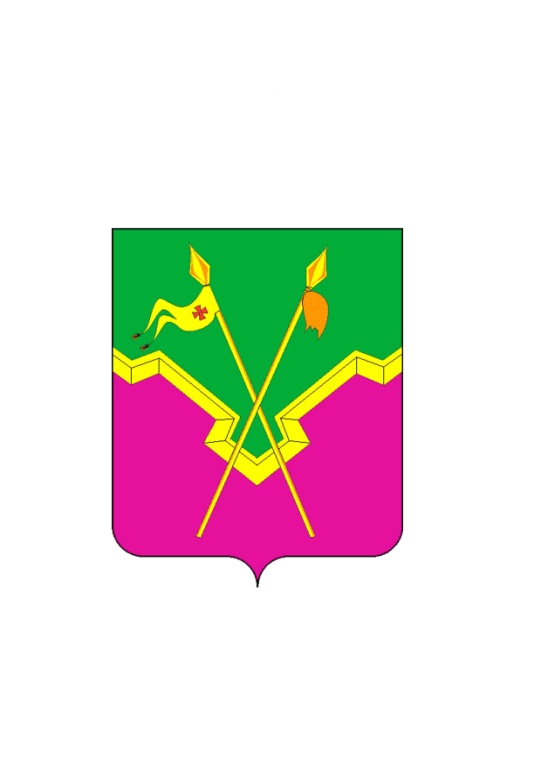 ПОСТАНОВЛЕНИЕ администрации Ейскоукрепленского сельского поселения Щербиновского района от 21.10.2019 № 77 «Об утверждении муниципальной программы Ейскоукрепленского сельского поселения Щербиновского района «Развитие культуры в Ейскоукрепленском сельском поселении Щербиновского района»стр. 3ПОСТАНОВЛЕНИЕ администрации Ейскоукрепленского сельского поселения Щербиновского района от 21.10.2019 № 78 «Об утверждении муниципальной программы Ейскоукрепленского сельского поселения Щербиновского района «Обеспечение деятельности администрации Ейскоукрепленского сельского поселения Щербиновского района»стр. 20ПОСТАНОВЛЕНИЕ администрации Ейскоукрепленского сельского поселения Щербиновского района от 21.10.2019 № 79 «Об утверждении муниципальной программы Ейскоукрепленского сельского поселения Щербиновского района «Управление муниципальным имуществом Ейскоукрепленского сельского поселения Щербиновского района»стр. 35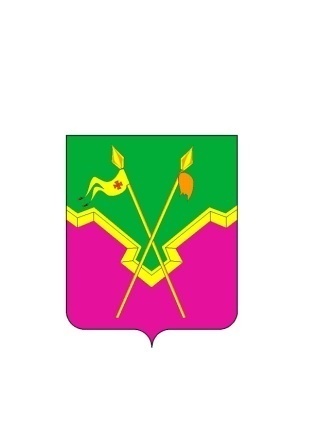 АДМИНИСТРАЦИЯЕЙСКОУКРЕПЛЕНСКОГО СЕЛЬСКОГО ПОСЕЛЕНИЯЩЕРБИНОВСКОГО РАЙОНАПОСТАНОВЛЕНИЕАДМИНИСТРАЦИЯЕЙСКОУКРЕПЛЕНСКОГО СЕЛЬСКОГО ПОСЕЛЕНИЯЩЕРБИНОВСКОГО РАЙОНАПОСТАНОВЛЕНИЕот 21.10.2019                                                 № 77село Ейское Укреплениесело Ейское УкреплениеНаименование муниципальной программыМуниципальная программа Ейскоукрепленского сельского поселения Щербиновского района «Развитие культуры в Ейскоукрепленском сельском поселении Щербиновского района» (далее – муниципальная программа)Координатор муниципальной программыФинансовый отдел администрации Ейскоукрепленского сельского поселения Щербиновского района (далее – финансовый отдел)Координаторы подпрограмм муниципальной программыне предусмотреныУчастники муниципальной программыне предусмотрены Подпрограммы муниципальной программыне предусмотреныОсновные мероприятия муниципальной программыОбеспечение деятельности муниципального казенного учреждение культуры «Ейскоукрепленский сельский Дом культуры» Ейскоукрепленского сельского поселения Щербиновского района» (далее – МКУК «Ейскоукрепленский СДК»);Обеспечение деятельности муниципального казенного учреждение культуры «Ейскоукрепленская сельская библиотека» Ейскоукрепленского сельского поселения Щербиновского района» (далее – МКУК «Ейскоукрепленская сельская библиотека»);Финансирование отдельных культурно-массовых мероприятий, проводимых на территории Ейскоукрепленского сельского поселения Щербиновского района.Цели муниципальной программыСоздание условий для доступа граждан к культурным ценностям и информационным ресурсам, создание условий для сохранения и развития культурного потенциала творческого наследия народов Кубани в Ейскоукрепленском сельском поселении Щербиновского районаЗадачи Программыобеспечение библиотечного обслуживания населения, пополнение библиотечного фонда и обеспечение его сохранности;обеспечение условий для организации массового отдыха и досуга жителей поселения; организация бесперебойного финансирования отдельных культурно-массовых мероприятий, проводимых на территории Ейскоукрепленского сельского поселения Щербиновского района.Перечень целевых показателей муниципальной программырост числа посетителей мероприятий по отношению к предыдущему году;средняя численность зрителей на мероприятиях, в расчете на 1000 человек;рост численности участников клубных формирований;рост числа клубных формирований;рост числа книговыдач;количество экземпляров новых поступлений в библиотечные фонды на 1000 человек населения;рост числа массовых мероприятий.Этапы и сроки реализации программыэтапы реализации программы не предусмотрены,сроки реализации - 2020-2024 годыОбъем бюджетных ассигнований муниципальной программыОбщий объем финансирования - 27760000,00 рублей.Из бюджета Ейскоукрепленского сельского поселения Щербиновского района (далее – местный бюджет)               27760000,00 рублей, в том числе:2020 год – 5552000,00 рублей;2021 год – 5552000,00 рублей;2022 год – 5552000,00 рублей;2023 год – 5552000,00 рублей;2024 год – 5552000,00 рублей.Контроль за выполнением муниципальной программыАдминистрация Ейскоукрепленского сельского поселения Щербиновского района Наименование основного мероприятияИсполнительИсточник финансированияОбщий объем финансированияОбъемы финансирования программы по годам (рублей)Объемы финансирования программы по годам (рублей)Объемы финансирования программы по годам (рублей)Объемы финансирования программы по годам (рублей)Объемы финансирования программы по годам (рублей)Наименование основного мероприятияИсполнительИсточник финансированияОбщий объем финансирования20202021202220232024Основное мероприятие № 1: финансовое обеспечение деятельности МКУК «Ейскоукрепленский СДК»МБУК «Ейскоукрепленский СДК»местный бюджет 21645000,04329000,004329000,004329000,004329000,004329000,00Основное мероприятие № 2: финансовое обеспечение деятельности МКУК «Ейскоукрепленская сельская библиотека» МКУК «Ейскоукрепленская сельская библиотека»местный бюджет5865000,001173000,001173000,001173000,001173000,001173000,00Основное мероприятие № 3: финансирование отдельных культурно-массовых мероприятий, проводимых на территории Ейскоукрепленского сельского поселения Щербиновского районаАдминистрация местный бюджет250000,0050000,0050000,0050000,0050000,0050000,00№ п/пНаименование целевогопоказателяЕдиница измеренияЗначение показателейЗначение показателейЗначение показателейЗначение показателейЗначение показателейЗначение показателейЗначение показателейЗначение показателей№ п/пНаименование целевогопоказателяЕдиница измерения2020 год2021 год2021 год2022 год2022 год202320242024123455667881Муниципальная программа Ейскоукрепленского сельского поселения Щербиновского района «Развитие культуры и кинематографии в Ейскоукрепленском сельском поселении Щербиновского района»Муниципальная программа Ейскоукрепленского сельского поселения Щербиновского района «Развитие культуры и кинематографии в Ейскоукрепленском сельском поселении Щербиновского района»Муниципальная программа Ейскоукрепленского сельского поселения Щербиновского района «Развитие культуры и кинематографии в Ейскоукрепленском сельском поселении Щербиновского района»Муниципальная программа Ейскоукрепленского сельского поселения Щербиновского района «Развитие культуры и кинематографии в Ейскоукрепленском сельском поселении Щербиновского района»Муниципальная программа Ейскоукрепленского сельского поселения Щербиновского района «Развитие культуры и кинематографии в Ейскоукрепленском сельском поселении Щербиновского района»Муниципальная программа Ейскоукрепленского сельского поселения Щербиновского района «Развитие культуры и кинематографии в Ейскоукрепленском сельском поселении Щербиновского района»Муниципальная программа Ейскоукрепленского сельского поселения Щербиновского района «Развитие культуры и кинематографии в Ейскоукрепленском сельском поселении Щербиновского района»Муниципальная программа Ейскоукрепленского сельского поселения Щербиновского района «Развитие культуры и кинематографии в Ейскоукрепленском сельском поселении Щербиновского района»Муниципальная программа Ейскоукрепленского сельского поселения Щербиновского района «Развитие культуры и кинематографии в Ейскоукрепленском сельском поселении Щербиновского района»Муниципальная программа Ейскоукрепленского сельского поселения Щербиновского района «Развитие культуры и кинематографии в Ейскоукрепленском сельском поселении Щербиновского района»1.1Цель: создание условий для доступа граждан к культурным ценностям и информационным ресурсам, создание условий для сохранения и развития культурного потенциала творческого наследия народов Кубани в Ейскоукрепленском сельском поселении Щербиновского районаЦель: создание условий для доступа граждан к культурным ценностям и информационным ресурсам, создание условий для сохранения и развития культурного потенциала творческого наследия народов Кубани в Ейскоукрепленском сельском поселении Щербиновского районаЦель: создание условий для доступа граждан к культурным ценностям и информационным ресурсам, создание условий для сохранения и развития культурного потенциала творческого наследия народов Кубани в Ейскоукрепленском сельском поселении Щербиновского районаЦель: создание условий для доступа граждан к культурным ценностям и информационным ресурсам, создание условий для сохранения и развития культурного потенциала творческого наследия народов Кубани в Ейскоукрепленском сельском поселении Щербиновского районаЦель: создание условий для доступа граждан к культурным ценностям и информационным ресурсам, создание условий для сохранения и развития культурного потенциала творческого наследия народов Кубани в Ейскоукрепленском сельском поселении Щербиновского районаЦель: создание условий для доступа граждан к культурным ценностям и информационным ресурсам, создание условий для сохранения и развития культурного потенциала творческого наследия народов Кубани в Ейскоукрепленском сельском поселении Щербиновского районаЦель: создание условий для доступа граждан к культурным ценностям и информационным ресурсам, создание условий для сохранения и развития культурного потенциала творческого наследия народов Кубани в Ейскоукрепленском сельском поселении Щербиновского районаЦель: создание условий для доступа граждан к культурным ценностям и информационным ресурсам, создание условий для сохранения и развития культурного потенциала творческого наследия народов Кубани в Ейскоукрепленском сельском поселении Щербиновского районаЦель: создание условий для доступа граждан к культурным ценностям и информационным ресурсам, создание условий для сохранения и развития культурного потенциала творческого наследия народов Кубани в Ейскоукрепленском сельском поселении Щербиновского районаЦель: создание условий для доступа граждан к культурным ценностям и информационным ресурсам, создание условий для сохранения и развития культурного потенциала творческого наследия народов Кубани в Ейскоукрепленском сельском поселении Щербиновского района1.1.1Задача: обеспечение условий для организации массового отдыха и досуга жителей поселенияЗадача: обеспечение условий для организации массового отдыха и досуга жителей поселенияЗадача: обеспечение условий для организации массового отдыха и досуга жителей поселенияЗадача: обеспечение условий для организации массового отдыха и досуга жителей поселенияЗадача: обеспечение условий для организации массового отдыха и досуга жителей поселенияЗадача: обеспечение условий для организации массового отдыха и досуга жителей поселенияЗадача: обеспечение условий для организации массового отдыха и досуга жителей поселенияЗадача: обеспечение условий для организации массового отдыха и досуга жителей поселенияЗадача: обеспечение условий для организации массового отдыха и досуга жителей поселенияЗадача: обеспечение условий для организации массового отдыха и досуга жителей поселения1.1.1.1 рост числа посетителей мероприятий по отношению к предыдущему годупроцент233334441.1.1.2средняя численность зрителей на мероприятиях, в расчете на 1000 человекчеловек465046604660467046704680468047001.1.1.3рост численности участников клубных формированийчеловек2602652652702702702702701.1.1.4рост числа клубных формированийединиц17171718181818181.1.2Задача: обеспечение библиотечного обслуживания населения, пополнение библиотечного фонда и обеспечение его сохранностиЗадача: обеспечение библиотечного обслуживания населения, пополнение библиотечного фонда и обеспечение его сохранностиЗадача: обеспечение библиотечного обслуживания населения, пополнение библиотечного фонда и обеспечение его сохранностиЗадача: обеспечение библиотечного обслуживания населения, пополнение библиотечного фонда и обеспечение его сохранностиЗадача: обеспечение библиотечного обслуживания населения, пополнение библиотечного фонда и обеспечение его сохранностиЗадача: обеспечение библиотечного обслуживания населения, пополнение библиотечного фонда и обеспечение его сохранностиЗадача: обеспечение библиотечного обслуживания населения, пополнение библиотечного фонда и обеспечение его сохранностиЗадача: обеспечение библиотечного обслуживания населения, пополнение библиотечного фонда и обеспечение его сохранностиЗадача: обеспечение библиотечного обслуживания населения, пополнение библиотечного фонда и обеспечение его сохранностиЗадача: обеспечение библиотечного обслуживания населения, пополнение библиотечного фонда и обеспечение его сохранности1.1.2.1рост числа книговыдачэкземпляров1.1.2.2количество экземпляров новых поступлений в библиотечные фонды на 1000 человек населенияэкземпляров1201201221221241261281281.1.3Задача: организация бесперебойного финансирования отдельных культурно-массовых мероприятий, проводимых на территории Ейскоукрепленского сельского поселения Щербиновского районаЗадача: организация бесперебойного финансирования отдельных культурно-массовых мероприятий, проводимых на территории Ейскоукрепленского сельского поселения Щербиновского районаЗадача: организация бесперебойного финансирования отдельных культурно-массовых мероприятий, проводимых на территории Ейскоукрепленского сельского поселения Щербиновского районаЗадача: организация бесперебойного финансирования отдельных культурно-массовых мероприятий, проводимых на территории Ейскоукрепленского сельского поселения Щербиновского районаЗадача: организация бесперебойного финансирования отдельных культурно-массовых мероприятий, проводимых на территории Ейскоукрепленского сельского поселения Щербиновского районаЗадача: организация бесперебойного финансирования отдельных культурно-массовых мероприятий, проводимых на территории Ейскоукрепленского сельского поселения Щербиновского районаЗадача: организация бесперебойного финансирования отдельных культурно-массовых мероприятий, проводимых на территории Ейскоукрепленского сельского поселения Щербиновского районаЗадача: организация бесперебойного финансирования отдельных культурно-массовых мероприятий, проводимых на территории Ейскоукрепленского сельского поселения Щербиновского районаЗадача: организация бесперебойного финансирования отдельных культурно-массовых мероприятий, проводимых на территории Ейскоукрепленского сельского поселения Щербиновского районаЗадача: организация бесперебойного финансирования отдельных культурно-массовых мероприятий, проводимых на территории Ейскоукрепленского сельского поселения Щербиновского района1.1.3.1Рост числа массовых мероприятийединиц1010111111121212ПЕРЕЧЕНЬ ОСНОВНЫХ МЕРОПРИЯТИЙмуниципальной программы Ейскоукрепленского  сельского поселения Щербиновского района«Развитие культуры  в Ейскоукрепленском сельском поселении Щербиновского района»ПЕРЕЧЕНЬ ОСНОВНЫХ МЕРОПРИЯТИЙмуниципальной программы Ейскоукрепленского  сельского поселения Щербиновского района«Развитие культуры  в Ейскоукрепленском сельском поселении Щербиновского района»ПЕРЕЧЕНЬ ОСНОВНЫХ МЕРОПРИЯТИЙмуниципальной программы Ейскоукрепленского  сельского поселения Щербиновского района«Развитие культуры  в Ейскоукрепленском сельском поселении Щербиновского района»ПЕРЕЧЕНЬ ОСНОВНЫХ МЕРОПРИЯТИЙмуниципальной программы Ейскоукрепленского  сельского поселения Щербиновского района«Развитие культуры  в Ейскоукрепленском сельском поселении Щербиновского района»ПЕРЕЧЕНЬ ОСНОВНЫХ МЕРОПРИЯТИЙмуниципальной программы Ейскоукрепленского  сельского поселения Щербиновского района«Развитие культуры  в Ейскоукрепленском сельском поселении Щербиновского района»ПЕРЕЧЕНЬ ОСНОВНЫХ МЕРОПРИЯТИЙмуниципальной программы Ейскоукрепленского  сельского поселения Щербиновского района«Развитие культуры  в Ейскоукрепленском сельском поселении Щербиновского района»ПЕРЕЧЕНЬ ОСНОВНЫХ МЕРОПРИЯТИЙмуниципальной программы Ейскоукрепленского  сельского поселения Щербиновского района«Развитие культуры  в Ейскоукрепленском сельском поселении Щербиновского района»ПЕРЕЧЕНЬ ОСНОВНЫХ МЕРОПРИЯТИЙмуниципальной программы Ейскоукрепленского  сельского поселения Щербиновского района«Развитие культуры  в Ейскоукрепленском сельском поселении Щербиновского района»ПЕРЕЧЕНЬ ОСНОВНЫХ МЕРОПРИЯТИЙмуниципальной программы Ейскоукрепленского  сельского поселения Щербиновского района«Развитие культуры  в Ейскоукрепленском сельском поселении Щербиновского района»ПЕРЕЧЕНЬ ОСНОВНЫХ МЕРОПРИЯТИЙмуниципальной программы Ейскоукрепленского  сельского поселения Щербиновского района«Развитие культуры  в Ейскоукрепленском сельском поселении Щербиновского района»ПЕРЕЧЕНЬ ОСНОВНЫХ МЕРОПРИЯТИЙмуниципальной программы Ейскоукрепленского  сельского поселения Щербиновского района«Развитие культуры  в Ейскоукрепленском сельском поселении Щербиновского района»№ п/пНаименование мероприятияИсточник финансированияОбъем финансирования, всего (рублей)В том числе по годамВ том числе по годамВ том числе по годамВ том числе по годамВ том числе по годамНепосредственный результат реализации мероприятияМуниципальный заказчик, главный распорядитель (распорядитель) бюджетных средств, исполнитель№ п/пНаименование мероприятияИсточник финансированияОбъем финансирования, всего (рублей)20202021202220232024Непосредственный результат реализации мероприятияМуниципальный заказчик, главный распорядитель (распорядитель) бюджетных средств, исполнитель1ЦельСоздание условий для доступа граждан к культурным ценностям и информационным ресурсам, создание условий для сохранения и развития культурного потенциала творческого наследия народов Кубани в Ейскоукрепленском сельском поселении Щербиновского районаСоздание условий для доступа граждан к культурным ценностям и информационным ресурсам, создание условий для сохранения и развития культурного потенциала творческого наследия народов Кубани в Ейскоукрепленском сельском поселении Щербиновского районаСоздание условий для доступа граждан к культурным ценностям и информационным ресурсам, создание условий для сохранения и развития культурного потенциала творческого наследия народов Кубани в Ейскоукрепленском сельском поселении Щербиновского районаСоздание условий для доступа граждан к культурным ценностям и информационным ресурсам, создание условий для сохранения и развития культурного потенциала творческого наследия народов Кубани в Ейскоукрепленском сельском поселении Щербиновского районаСоздание условий для доступа граждан к культурным ценностям и информационным ресурсам, создание условий для сохранения и развития культурного потенциала творческого наследия народов Кубани в Ейскоукрепленском сельском поселении Щербиновского районаСоздание условий для доступа граждан к культурным ценностям и информационным ресурсам, создание условий для сохранения и развития культурного потенциала творческого наследия народов Кубани в Ейскоукрепленском сельском поселении Щербиновского районаСоздание условий для доступа граждан к культурным ценностям и информационным ресурсам, создание условий для сохранения и развития культурного потенциала творческого наследия народов Кубани в Ейскоукрепленском сельском поселении Щербиновского районаСоздание условий для доступа граждан к культурным ценностям и информационным ресурсам, создание условий для сохранения и развития культурного потенциала творческого наследия народов Кубани в Ейскоукрепленском сельском поселении Щербиновского районаСоздание условий для доступа граждан к культурным ценностям и информационным ресурсам, создание условий для сохранения и развития культурного потенциала творческого наследия народов Кубани в Ейскоукрепленском сельском поселении Щербиновского района1.1ЗадачаОбеспечение условий для организации массового отдыха и досуга жителей поселенияОбеспечение условий для организации массового отдыха и досуга жителей поселенияОбеспечение условий для организации массового отдыха и досуга жителей поселенияОбеспечение условий для организации массового отдыха и досуга жителей поселенияОбеспечение условий для организации массового отдыха и досуга жителей поселенияОбеспечение условий для организации массового отдыха и досуга жителей поселенияОбеспечение условий для организации массового отдыха и досуга жителей поселенияОбеспечение условий для организации массового отдыха и досуга жителей поселенияОбеспечение условий для организации массового отдыха и досуга жителей поселения1.1.1Основное мероприятие № 1Финансовое обеспечение деятельности МКУК «Ейскоукрепленский  СДК»Финансовое обеспечение деятельности МКУК «Ейскоукрепленский  СДК»Финансовое обеспечение деятельности МКУК «Ейскоукрепленский  СДК»Финансовое обеспечение деятельности МКУК «Ейскоукрепленский  СДК»Финансовое обеспечение деятельности МКУК «Ейскоукрепленский  СДК»Финансовое обеспечение деятельности МКУК «Ейскоукрепленский  СДК»Финансовое обеспечение деятельности МКУК «Ейскоукрепленский  СДК»Финансовое обеспечение деятельности МКУК «Ейскоукрепленский  СДК»Финансовое обеспечение деятельности МКУК «Ейскоукрепленский  СДК»всего21645000,004329000,004329000,004329000,004329000,004329000,00Укрепление материально-технической базы учреждений культуры,  удовлетворенность населения качеством предоставления услугАдминистрация,  МКУК «Ейскоукрепленский сельский СДК»местный бюджет21645000,004329000,004329000,004329000,004329000,004329000,00Укрепление материально-технической базы учреждений культуры,  удовлетворенность населения качеством предоставления услугАдминистрация,  МКУК «Ейскоукрепленский сельский СДК»2.1ЗадачаОбеспечение библиотечного обслуживания населения, пополнение библиотечного фонда и обеспечение его сохранностиОбеспечение библиотечного обслуживания населения, пополнение библиотечного фонда и обеспечение его сохранностиОбеспечение библиотечного обслуживания населения, пополнение библиотечного фонда и обеспечение его сохранностиОбеспечение библиотечного обслуживания населения, пополнение библиотечного фонда и обеспечение его сохранностиОбеспечение библиотечного обслуживания населения, пополнение библиотечного фонда и обеспечение его сохранностиОбеспечение библиотечного обслуживания населения, пополнение библиотечного фонда и обеспечение его сохранностиОбеспечение библиотечного обслуживания населения, пополнение библиотечного фонда и обеспечение его сохранностиОбеспечение библиотечного обслуживания населения, пополнение библиотечного фонда и обеспечение его сохранностиОбеспечение библиотечного обслуживания населения, пополнение библиотечного фонда и обеспечение его сохранности2.1.1Основное мероприятие № 2: Финансовое обеспечение деятельности МКУК «Ейскоукрепленская сельская библиотека» Финансовое обеспечение деятельности МКУК «Ейскоукрепленская сельская библиотека» Финансовое обеспечение деятельности МКУК «Ейскоукрепленская сельская библиотека» Финансовое обеспечение деятельности МКУК «Ейскоукрепленская сельская библиотека» Финансовое обеспечение деятельности МКУК «Ейскоукрепленская сельская библиотека» Финансовое обеспечение деятельности МКУК «Ейскоукрепленская сельская библиотека» Финансовое обеспечение деятельности МКУК «Ейскоукрепленская сельская библиотека» Финансовое обеспечение деятельности МКУК «Ейскоукрепленская сельская библиотека» Администрация, МКУК «Ейскоукрепленская сельская библиотека» 2.1.1Основное мероприятие № 2: всего5865000,001173000,001173000,001173000,001173000,001173000,00Укрепление материально-технической базы учреждений культуры,  удовлетворенность населения качеством предоставления услугАдминистрация, МКУК «Ейскоукрепленская сельская библиотека» 2.1.1Основное мероприятие № 2: местный бюджет5865000,001173000,001173000,001173000,001173000,001173000,00Укрепление материально-технической базы учреждений культуры,  удовлетворенность населения качеством предоставления услугАдминистрация, МКУК «Ейскоукрепленская сельская библиотека» 3ЦельСоздание условий для доступа граждан к культурным ценностям и информационным ресурсам, создание условий для сохранения и развития культурного потенциала творческого наследия народов Кубани в Ейскоукрепленском сельском поселении Щербиновского районаСоздание условий для доступа граждан к культурным ценностям и информационным ресурсам, создание условий для сохранения и развития культурного потенциала творческого наследия народов Кубани в Ейскоукрепленском сельском поселении Щербиновского районаСоздание условий для доступа граждан к культурным ценностям и информационным ресурсам, создание условий для сохранения и развития культурного потенциала творческого наследия народов Кубани в Ейскоукрепленском сельском поселении Щербиновского районаСоздание условий для доступа граждан к культурным ценностям и информационным ресурсам, создание условий для сохранения и развития культурного потенциала творческого наследия народов Кубани в Ейскоукрепленском сельском поселении Щербиновского районаСоздание условий для доступа граждан к культурным ценностям и информационным ресурсам, создание условий для сохранения и развития культурного потенциала творческого наследия народов Кубани в Ейскоукрепленском сельском поселении Щербиновского районаСоздание условий для доступа граждан к культурным ценностям и информационным ресурсам, создание условий для сохранения и развития культурного потенциала творческого наследия народов Кубани в Ейскоукрепленском сельском поселении Щербиновского районаСоздание условий для доступа граждан к культурным ценностям и информационным ресурсам, создание условий для сохранения и развития культурного потенциала творческого наследия народов Кубани в Ейскоукрепленском сельском поселении Щербиновского районаСоздание условий для доступа граждан к культурным ценностям и информационным ресурсам, создание условий для сохранения и развития культурного потенциала творческого наследия народов Кубани в Ейскоукрепленском сельском поселении Щербиновского районаСоздание условий для доступа граждан к культурным ценностям и информационным ресурсам, создание условий для сохранения и развития культурного потенциала творческого наследия народов Кубани в Ейскоукрепленском сельском поселении Щербиновского района3.1ЗадачаОрганизация бесперебойного финансирования отдельных культурно-массовых мероприятий, проводимых на территории Ейскоукрепленского сельского поселения Щербиновского районаОрганизация бесперебойного финансирования отдельных культурно-массовых мероприятий, проводимых на территории Ейскоукрепленского сельского поселения Щербиновского районаОрганизация бесперебойного финансирования отдельных культурно-массовых мероприятий, проводимых на территории Ейскоукрепленского сельского поселения Щербиновского районаОрганизация бесперебойного финансирования отдельных культурно-массовых мероприятий, проводимых на территории Ейскоукрепленского сельского поселения Щербиновского районаОрганизация бесперебойного финансирования отдельных культурно-массовых мероприятий, проводимых на территории Ейскоукрепленского сельского поселения Щербиновского районаОрганизация бесперебойного финансирования отдельных культурно-массовых мероприятий, проводимых на территории Ейскоукрепленского сельского поселения Щербиновского районаОрганизация бесперебойного финансирования отдельных культурно-массовых мероприятий, проводимых на территории Ейскоукрепленского сельского поселения Щербиновского районаОрганизация бесперебойного финансирования отдельных культурно-массовых мероприятий, проводимых на территории Ейскоукрепленского сельского поселения Щербиновского районаОрганизация бесперебойного финансирования отдельных культурно-массовых мероприятий, проводимых на территории Ейскоукрепленского сельского поселения Щербиновского района3.1.1Основное мероприятие № 3финансирование отдельных культурно-массовых мероприятий, проводимых на территории Ейскоукрепленского сельского поселения Щербиновского районафинансирование отдельных культурно-массовых мероприятий, проводимых на территории Ейскоукрепленского сельского поселения Щербиновского районафинансирование отдельных культурно-массовых мероприятий, проводимых на территории Ейскоукрепленского сельского поселения Щербиновского районафинансирование отдельных культурно-массовых мероприятий, проводимых на территории Ейскоукрепленского сельского поселения Щербиновского районафинансирование отдельных культурно-массовых мероприятий, проводимых на территории Ейскоукрепленского сельского поселения Щербиновского районафинансирование отдельных культурно-массовых мероприятий, проводимых на территории Ейскоукрепленского сельского поселения Щербиновского районафинансирование отдельных культурно-массовых мероприятий, проводимых на территории Ейскоукрепленского сельского поселения Щербиновского районафинансирование отдельных культурно-массовых мероприятий, проводимых на территории Ейскоукрепленского сельского поселения Щербиновского районаАдминистрация Ейскоукрепленского сельского поселения Щербиновского района3.1.1Основное мероприятие № 3всего250000,0050000,0050000,0050000,0050000,0050000,00Проведение мероприятий согласно утвержденному плануАдминистрация Ейскоукрепленского сельского поселения Щербиновского района3.1.1Основное мероприятие № 3местный бюджет250000,0050000,0050000,0050000,0050000,0050000,00Проведение мероприятий согласно утвержденному плануАдминистрация Ейскоукрепленского сельского поселения Щербиновского районаИтого по программеИтого по программевсего27760000,005552000,005552000,005552000,005552000,005552000,00Итого по программеИтого по программеместный бюджет27760000,005552000,005552000,005552000,005552000,005552000,00АДМИНИСТРАЦИЯЕЙСКОУКРЕПЛЕНСКОГО СЕЛЬСКОГО ПОСЕЛЕНИЯЩЕРБИНОВСКОГО РАЙОНАПОСТАНОВЛЕНИЕАДМИНИСТРАЦИЯЕЙСКОУКРЕПЛЕНСКОГО СЕЛЬСКОГО ПОСЕЛЕНИЯЩЕРБИНОВСКОГО РАЙОНАПОСТАНОВЛЕНИЕот 21.10.2019                                                 № 78село Ейское Укреплениесело Ейское УкреплениеНаименование муниципальной программымуниципальная программа Ейскоукрепленского сельского поселения Щербиновского района «Сохранение, использование и популяризация объектов культурного наследия (памятников истории и культуры), находящихся на территории  Ейскоукрепленского сельского поселения Щербиновского района» (далее - муниципальная программа)Координатор муниципальной программыфинансовый отдел администрации Ейскоукрепленского сельского поселения Щербиновского районаКоординаторы подпрограмм муниципальной программыне предусмотреныУчастники муниципальнойпрограммыадминистрация Ейскоукрепленского сельского поселения Щербиновского района Подпрограммы муниципальной программыне предусмотреныОсновные мероприятия муниципальной программыМероприятия по содержанию памятников и братских могил, находящихся на территории поселенияЦели муниципальной программыУвековечение памяти о погибших в Великой Отечественной войне 1941 - 1945 годов, а также сохранение памятников и других мемориальных сооружений, являющихся историческим и культурным достоянием Задачи муниципальной программыПроведение своевременных мероприятий по содержанию, реконструкции, текущему ремонту и капитальному ремонту объектов культурного наследия (памятников, мемориалов, братских могил, захоронений и т.п.)Перечень целевых показателей муниципальной программыКоличество проведенных мероприятий по реконструкции, ремонта текущего и капитального объектов культурного наследия (памятников, мемориалов, братских могил, захоронений и т.п.);Процент освоения бюджетных средств.Этапы и сроки реализации муниципальной программыЭтапы реализации муниципальной программы не предусмотрены;срок реализации муниципальной программы 2020 - 2024 годыОбъемы и источники финансирования муниципальной программыОбъем финансирования на 2020 - 2024 годы –286137,00 рублей.Из бюджета Ейскоукрепленского сельского поселения Щербиновского района (далее – бюджет поселения) 286137,00 рублей, в том числе:2020 год – 246137,00 рублей;2021 год – 10000,00 рублей;2022 год – 10000,00 рублей;2023 год – 10000,00 рублей;2024 год – 10000,00 рублей. Контроль за выполнением муниципальной программыАдминистрация Ейскоукрепленского сельского поселения Щербиновского района.Наименование основного мероприятияИсполнительИсточник финансированияОбщий объем финансированияОбъемы финансирования программы по годам (рублей)Объемы финансирования программы по годам (рублей)Объемы финансирования программы по годам (рублей)Объемы финансирования программы по годам (рублей)Объемы финансирования программы по годам (рублей)Наименование основного мероприятияИсполнительИсточник финансированияОбщий объем финансирования2020 год2021 год2022 год2023 год2024 годОсновное мероприятие № 1«Мероприятия по содержанию памятников и братских могил, находящихся на территории поселения», в том числе:Администрациявсего286137,00246137,0010000,0010000,0010000,0010000,00Основное мероприятие № 1«Мероприятия по содержанию памятников и братских могил, находящихся на территории поселения», в том числе:Администрациякраевой бюджет0,000,000,000,000,000,00Основное мероприятие № 1«Мероприятия по содержанию памятников и братских могил, находящихся на территории поселения», в том числе:Администрациябюджет поселения 286137,00246137,0010000,0010000,0010000,0010000,00софинансирование мероприятий по восстановлению (ремонту, благоустройству) воинских захоронений; установке мемориальных знаков на воинских захоронениях; нанесению имен погибших при защите Отечества на мемориальные сооружения воинских захоронений по месту захоронения в пределах полномочий, установленных законодательством Российской ФедерацииАдминистрациякраевой бюджет0,000,000,000,000,000,00софинансирование мероприятий по восстановлению (ремонту, благоустройству) воинских захоронений; установке мемориальных знаков на воинских захоронениях; нанесению имен погибших при защите Отечества на мемориальные сооружения воинских захоронений по месту захоронения в пределах полномочий, установленных законодательством Российской Федерациибюджет поселения 286137,00246137,000,000,000,000,00текущее содержание объектов культурного наследияАдминистрациябюджет поселения40000,000,0010000,0010000,0010000,0010000,00№ п/пНаименование целевого показателяЕдиницаизмере-нияЗначение показателейЗначение показателейЗначение показателейЗначение показателейЗначение показателей№ п/пНаименование целевого показателяЕдиницаизмере-ния2020 год2021 год2022 год2023 год2024 год123456781.Муниципальная программа Ейскоукрепленского сельского поселения Щербиновского района «Сохранение, использование и популяризация объектов культурного наследия (памятников истории и культуры), находящихся на территории  Ейскоукрепленского сельского поселения Щербиновского района»Муниципальная программа Ейскоукрепленского сельского поселения Щербиновского района «Сохранение, использование и популяризация объектов культурного наследия (памятников истории и культуры), находящихся на территории  Ейскоукрепленского сельского поселения Щербиновского района»Муниципальная программа Ейскоукрепленского сельского поселения Щербиновского района «Сохранение, использование и популяризация объектов культурного наследия (памятников истории и культуры), находящихся на территории  Ейскоукрепленского сельского поселения Щербиновского района»Муниципальная программа Ейскоукрепленского сельского поселения Щербиновского района «Сохранение, использование и популяризация объектов культурного наследия (памятников истории и культуры), находящихся на территории  Ейскоукрепленского сельского поселения Щербиновского района»Муниципальная программа Ейскоукрепленского сельского поселения Щербиновского района «Сохранение, использование и популяризация объектов культурного наследия (памятников истории и культуры), находящихся на территории  Ейскоукрепленского сельского поселения Щербиновского района»Муниципальная программа Ейскоукрепленского сельского поселения Щербиновского района «Сохранение, использование и популяризация объектов культурного наследия (памятников истории и культуры), находящихся на территории  Ейскоукрепленского сельского поселения Щербиновского района»Муниципальная программа Ейскоукрепленского сельского поселения Щербиновского района «Сохранение, использование и популяризация объектов культурного наследия (памятников истории и культуры), находящихся на территории  Ейскоукрепленского сельского поселения Щербиновского района»1.1Цель: увековечение памяти о погибших в Великой Отечественной войне 1941 - 1945 годов, а также сохранение памятников и других мемориальных сооружений, являющихся историческим и культурным достоянием Цель: увековечение памяти о погибших в Великой Отечественной войне 1941 - 1945 годов, а также сохранение памятников и других мемориальных сооружений, являющихся историческим и культурным достоянием Цель: увековечение памяти о погибших в Великой Отечественной войне 1941 - 1945 годов, а также сохранение памятников и других мемориальных сооружений, являющихся историческим и культурным достоянием Цель: увековечение памяти о погибших в Великой Отечественной войне 1941 - 1945 годов, а также сохранение памятников и других мемориальных сооружений, являющихся историческим и культурным достоянием Цель: увековечение памяти о погибших в Великой Отечественной войне 1941 - 1945 годов, а также сохранение памятников и других мемориальных сооружений, являющихся историческим и культурным достоянием Цель: увековечение памяти о погибших в Великой Отечественной войне 1941 - 1945 годов, а также сохранение памятников и других мемориальных сооружений, являющихся историческим и культурным достоянием Цель: увековечение памяти о погибших в Великой Отечественной войне 1941 - 1945 годов, а также сохранение памятников и других мемориальных сооружений, являющихся историческим и культурным достоянием 123456781.1.1Задача: Проведение своевременных мероприятий по содержанию, реконструкции, текущему ремонту и капитальному ремонту объектов культурного наследия (памятников, мемориалов, братских могил, захоронений и т.п.)Задача: Проведение своевременных мероприятий по содержанию, реконструкции, текущему ремонту и капитальному ремонту объектов культурного наследия (памятников, мемориалов, братских могил, захоронений и т.п.)Задача: Проведение своевременных мероприятий по содержанию, реконструкции, текущему ремонту и капитальному ремонту объектов культурного наследия (памятников, мемориалов, братских могил, захоронений и т.п.)Задача: Проведение своевременных мероприятий по содержанию, реконструкции, текущему ремонту и капитальному ремонту объектов культурного наследия (памятников, мемориалов, братских могил, захоронений и т.п.)Задача: Проведение своевременных мероприятий по содержанию, реконструкции, текущему ремонту и капитальному ремонту объектов культурного наследия (памятников, мемориалов, братских могил, захоронений и т.п.)Задача: Проведение своевременных мероприятий по содержанию, реконструкции, текущему ремонту и капитальному ремонту объектов культурного наследия (памятников, мемориалов, братских могил, захоронений и т.п.)Задача: Проведение своевременных мероприятий по содержанию, реконструкции, текущему ремонту и капитальному ремонту объектов культурного наследия (памятников, мемориалов, братских могил, захоронений и т.п.)1.1.1.1Целевой показатель: Количество проведенных мероприятий по реконструкции, ремонта текущего и капитального объектов культурного наследия (памятников, мемориалов, братских могил, захоронений и т.п.)единиц111111.1.1.2Целевой показатель: Процент освоения бюджетных средств%100100100100100Приложение № 2к муниципальной программе Ейскоукрепленского сельского поселения Щербиновского района «Сохранение, использование и популяризация объектов культурного наследия (памятников истории и культуры), находящихся на территории Ейскоукрепленского сельского поселения Щербиновского района» № п/пНаименование мероприятияИсточник финансированияОбъем финансирования, всего (тыс. руб.)в том числе по годам, руб.в том числе по годам, руб.в том числе по годам, руб.в том числе по годам, руб.в том числе по годам, руб.Непосредственный результат реализации мероприятияМуниципальный заказчик, главный распорядитель (распорядитель) бюджетных средств, исполнитель№ п/пНаименование мероприятияИсточник финансированияОбъем финансирования, всего (тыс. руб.)20202021202220232024Непосредственный результат реализации мероприятияМуниципальный заказчик, главный распорядитель (распорядитель) бюджетных средств, исполнитель12345678910111.Цель: увековечение памяти о погибших в Великой Отечественной войне 1941 - 1945 годов, а также сохранение памятников и других мемориальных сооружений, являющихся историческим и культурным достоянием Цель: увековечение памяти о погибших в Великой Отечественной войне 1941 - 1945 годов, а также сохранение памятников и других мемориальных сооружений, являющихся историческим и культурным достоянием Цель: увековечение памяти о погибших в Великой Отечественной войне 1941 - 1945 годов, а также сохранение памятников и других мемориальных сооружений, являющихся историческим и культурным достоянием Цель: увековечение памяти о погибших в Великой Отечественной войне 1941 - 1945 годов, а также сохранение памятников и других мемориальных сооружений, являющихся историческим и культурным достоянием Цель: увековечение памяти о погибших в Великой Отечественной войне 1941 - 1945 годов, а также сохранение памятников и других мемориальных сооружений, являющихся историческим и культурным достоянием Цель: увековечение памяти о погибших в Великой Отечественной войне 1941 - 1945 годов, а также сохранение памятников и других мемориальных сооружений, являющихся историческим и культурным достоянием Цель: увековечение памяти о погибших в Великой Отечественной войне 1941 - 1945 годов, а также сохранение памятников и других мемориальных сооружений, являющихся историческим и культурным достоянием Цель: увековечение памяти о погибших в Великой Отечественной войне 1941 - 1945 годов, а также сохранение памятников и других мемориальных сооружений, являющихся историческим и культурным достоянием Цель: увековечение памяти о погибших в Великой Отечественной войне 1941 - 1945 годов, а также сохранение памятников и других мемориальных сооружений, являющихся историческим и культурным достоянием Цель: увековечение памяти о погибших в Великой Отечественной войне 1941 - 1945 годов, а также сохранение памятников и других мемориальных сооружений, являющихся историческим и культурным достоянием 12345678910111.1Задача: Проведение своевременных мероприятий по содержанию, реконструкции, текущему ремонту и капитальному ремонту объектов культурного наследия (памятников, мемориалов, братских могил, захоронений и т.п.)Задача: Проведение своевременных мероприятий по содержанию, реконструкции, текущему ремонту и капитальному ремонту объектов культурного наследия (памятников, мемориалов, братских могил, захоронений и т.п.)Задача: Проведение своевременных мероприятий по содержанию, реконструкции, текущему ремонту и капитальному ремонту объектов культурного наследия (памятников, мемориалов, братских могил, захоронений и т.п.)Задача: Проведение своевременных мероприятий по содержанию, реконструкции, текущему ремонту и капитальному ремонту объектов культурного наследия (памятников, мемориалов, братских могил, захоронений и т.п.)Задача: Проведение своевременных мероприятий по содержанию, реконструкции, текущему ремонту и капитальному ремонту объектов культурного наследия (памятников, мемориалов, братских могил, захоронений и т.п.)Задача: Проведение своевременных мероприятий по содержанию, реконструкции, текущему ремонту и капитальному ремонту объектов культурного наследия (памятников, мемориалов, братских могил, захоронений и т.п.)Задача: Проведение своевременных мероприятий по содержанию, реконструкции, текущему ремонту и капитальному ремонту объектов культурного наследия (памятников, мемориалов, братских могил, захоронений и т.п.)Задача: Проведение своевременных мероприятий по содержанию, реконструкции, текущему ремонту и капитальному ремонту объектов культурного наследия (памятников, мемориалов, братских могил, захоронений и т.п.)Задача: Проведение своевременных мероприятий по содержанию, реконструкции, текущему ремонту и капитальному ремонту объектов культурного наследия (памятников, мемориалов, братских могил, захоронений и т.п.)Задача: Проведение своевременных мероприятий по содержанию, реконструкции, текущему ремонту и капитальному ремонту объектов культурного наследия (памятников, мемориалов, братских могил, захоронений и т.п.)1.1.Основное мероприятие № 1«Мероприятия по содержанию памятников и братских могил, находящихся на территории поселения», в том числе:всего286137,00246137,0010000,0010000,0010000,0010000,00Сохранение объектов культурного наследияАдминистрация1.1.Основное мероприятие № 1«Мероприятия по содержанию памятников и братских могил, находящихся на территории поселения», в том числе:краевой бюджет0,000,000,000,000,000,00Сохранение объектов культурного наследияАдминистрация1.1.Основное мероприятие № 1«Мероприятия по содержанию памятников и братских могил, находящихся на территории поселения», в том числе:бюджет поселения 286137,00246137,0010000,0010000,0010000,0010000,00Сохранение объектов культурного наследияАдминистрация1.1.1софинансирование мероприятий по восстановлению (ремонту, благоустройству) воинских захоронений; установке мемориальных знаков на воинских захоронениях; нанесению имен погибших при защите Отечества на мемориальные сооружения воинских захоронений по месту захоронения в пределах полномочий, установленных законодательством Российской Федерациикраевой бюджет0,000,000,000,000,000,00Сохранение объектов культурного наследияАдминистрация1.1.1софинансирование мероприятий по восстановлению (ремонту, благоустройству) воинских захоронений; установке мемориальных знаков на воинских захоронениях; нанесению имен погибших при защите Отечества на мемориальные сооружения воинских захоронений по месту захоронения в пределах полномочий, установленных законодательством Российской Федерациибюджетпоселения246137,00246137,000,000,000,000,00Сохранение объектов культурного наследияАдминистрация1.1.2текущее содержание объектов культурного наследиябюджет поселения40000,000,000,0010000,0010000,0010000,00Сохранение объектов культурного наследияАдминистрация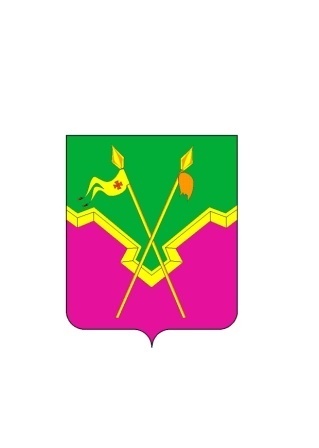 АДМИНИСТРАЦИЯЕЙСКОУКРЕПЛЕНСКОГО СЕЛЬСКОГО ПОСЕЛЕНИЯЩЕРБИНОВСКОГО РАЙОНАПОСТАНОВЛЕНИЕАДМИНИСТРАЦИЯЕЙСКОУКРЕПЛЕНСКОГО СЕЛЬСКОГО ПОСЕЛЕНИЯЩЕРБИНОВСКОГО РАЙОНАПОСТАНОВЛЕНИЕот 21.10.2019                                                 № 79село Ейское Укреплениесело Ейское УкреплениеПРИЛОЖЕНИЕУТВЕРЖДЕНАпостановлением администрации  Ейскоукрепленского сельского поселения Щербиновского района от 21.10.2019 № 79Наименование муниципальной программымуниципальная программа Ейскоукрепленского сельского поселения Щербиновского района «Развитие физической культуры и спорта в Ейскоукрепленском сельском поселении Щербиновского района» (далее - муниципальная программа)Координатор муниципальной программыфинансовый отдел администрации Ейскоукрепленского сельского поселения Щербиновского районаКоординаторы подпрограмм муниципальной программыне предусмотреныУчастники муниципальнойпрограммыадминистрация Ейскоукрепленского сельского поселения Щербиновского района Подпрограммы муниципальной программыне предусмотреныОсновные мероприятия муниципальной программыреализация календарного плана физкультурно-оздоровительных и спортивных мероприятий Ейскоукрепленского сельского поселения Щербиновского районаЦели муниципальной программысоздание условий для сохранения и развития на территории Ейскоукрепленского сельского поселения Щербиновского района физической культуры и спорта и приобщение различных слоев населения к регулярным занятиям физической культурой и спортомЗадачи муниципальной программыразвитие физической культуры и массового спорта среди различных групп населения, пропаганда физической культуры, спорта и здорового образа жизни;организация спортивно-массовых мероприятий;Перечень целевых показателей муниципальной программыудельный вес населения, систематически занимающего физической культурой и спортом;количество проведенных спортивно-массовых мероприятий;количество спортсменов сельского поселения принявших участие в спортивно массовых мероприятиях в рамках календарного плана сельского поселенияЭтапы и сроки реализации муниципальной программыэтапы реализации муниципальной программы не предусмотрены;срок реализации муниципальной программы 2020 - 2024 годыОбъемы и источники финансирования муниципальной программыОбъем финансирования на 2020 - 2024 годы –50 000 рублей.Из бюджета Ейскоукрепленского сельского поселения Щербиновского района (далее – бюджет поселения) 50000,00 рублей, в том числе:2020 год – 10000,00 рублей;2021 год – 10000,00 рублей;2022 год – 10000,00 рублей;2023 год – 10000,00  рублей;2024 год – 10000,00 рублей.Контроль за выполнением муниципальной программыАдминистрация Ейскоукрепленского сельского поселения Щербиновского района.Наименование основного мероприятияИсполнительИсточник финансированияОбщий объем финансированияОбъемы финансирования программы по годам (рублей)Объемы финансирования программы по годам (рублей)Объемы финансирования программы по годам (рублей)Объемы финансирования программы по годам (рублей)Объемы финансирования программы по годам (рублей)Наименование основного мероприятияИсполнительИсточник финансированияОбщий объем финансирования20202021202220232024Основное мероприятие № 1«Реализация календарного плана физкультурно-оздоровительных и спортивных мероприятий Ейскоукрепленского сельского поселения Щербиновского района»Администрацияместный бюджет 50000,0010000,0010000,0010000,0010000,0010000,00ПРИЛОЖЕНИЕ № 1 к муниципальной программе Ейскоукрепленского сельского поселения Щербиновского района«Развитие физической культуры и спорта в Ейскоукрепленском сельском поселении Щербиновского района»№ п/пНаименование целевого показателяЕдиницаизмеренияЗначение показателейЗначение показателейЗначение показателейЗначение показателейЗначение показателей№ п/пНаименование целевого показателяЕдиницаизмерения2020 год2021 год2022 год2023 год2024 год1Муниципальная программа Ейскоукрепленского сельского поселения Щербиновского района «Развитие физической культуры и спорта в Ейскоукрепленском сельском поселении Щербиновского района»Муниципальная программа Ейскоукрепленского сельского поселения Щербиновского района «Развитие физической культуры и спорта в Ейскоукрепленском сельском поселении Щербиновского района»Муниципальная программа Ейскоукрепленского сельского поселения Щербиновского района «Развитие физической культуры и спорта в Ейскоукрепленском сельском поселении Щербиновского района»Муниципальная программа Ейскоукрепленского сельского поселения Щербиновского района «Развитие физической культуры и спорта в Ейскоукрепленском сельском поселении Щербиновского района»Муниципальная программа Ейскоукрепленского сельского поселения Щербиновского района «Развитие физической культуры и спорта в Ейскоукрепленском сельском поселении Щербиновского района»Муниципальная программа Ейскоукрепленского сельского поселения Щербиновского района «Развитие физической культуры и спорта в Ейскоукрепленском сельском поселении Щербиновского района»Муниципальная программа Ейскоукрепленского сельского поселения Щербиновского района «Развитие физической культуры и спорта в Ейскоукрепленском сельском поселении Щербиновского района»1.1Цель: создание условий для поддержки и развития на территории Ейскоукрепленского сельского поселения Щербиновского района физической культуры и спорта и приобщение различных слоев населения к регулярным занятиям физической культурой и спортомЦель: создание условий для поддержки и развития на территории Ейскоукрепленского сельского поселения Щербиновского района физической культуры и спорта и приобщение различных слоев населения к регулярным занятиям физической культурой и спортомЦель: создание условий для поддержки и развития на территории Ейскоукрепленского сельского поселения Щербиновского района физической культуры и спорта и приобщение различных слоев населения к регулярным занятиям физической культурой и спортомЦель: создание условий для поддержки и развития на территории Ейскоукрепленского сельского поселения Щербиновского района физической культуры и спорта и приобщение различных слоев населения к регулярным занятиям физической культурой и спортомЦель: создание условий для поддержки и развития на территории Ейскоукрепленского сельского поселения Щербиновского района физической культуры и спорта и приобщение различных слоев населения к регулярным занятиям физической культурой и спортомЦель: создание условий для поддержки и развития на территории Ейскоукрепленского сельского поселения Щербиновского района физической культуры и спорта и приобщение различных слоев населения к регулярным занятиям физической культурой и спортомЦель: создание условий для поддержки и развития на территории Ейскоукрепленского сельского поселения Щербиновского района физической культуры и спорта и приобщение различных слоев населения к регулярным занятиям физической культурой и спортом1.1.1Задача: развитие физической культуры и массового спорта среди различных групп населения, пропаганда физической культуры, спорта и здорового образа жизниЗадача: развитие физической культуры и массового спорта среди различных групп населения, пропаганда физической культуры, спорта и здорового образа жизниЗадача: развитие физической культуры и массового спорта среди различных групп населения, пропаганда физической культуры, спорта и здорового образа жизниЗадача: развитие физической культуры и массового спорта среди различных групп населения, пропаганда физической культуры, спорта и здорового образа жизниЗадача: развитие физической культуры и массового спорта среди различных групп населения, пропаганда физической культуры, спорта и здорового образа жизниЗадача: развитие физической культуры и массового спорта среди различных групп населения, пропаганда физической культуры, спорта и здорового образа жизниЗадача: развитие физической культуры и массового спорта среди различных групп населения, пропаганда физической культуры, спорта и здорового образа жизни1.1.1.1Целевой показатель № 1:Удельный вес населения, систематически занимающего физической культурой и спортомпроцентов, %43454749501.1.1.2Целевой показатель № 2:Количество проведенных спортивно-массовых мероприятийединицне менее 10не менее 10не менее 10не менее 10не менее 101.1.1.3Целевой показатель № 3:количество спортсменов сельского поселения принявших участие в спортивно массовых мероприятиях в рамках календарного плана сельского поселениячел.не менее 50не менее 60не менее 70не менее 80не менее 90№ п/пНаименованиемероприятияИсточникфинансированияОбъемфинансирования, всего (руб.)Объемфинансирования, всего (руб.)в том числе по годам:в том числе по годам:в том числе по годам:в том числе по годам:Непосредственный результат реализациимероприятияМуниципальныйзаказчик, главный распорядитель(распорядитель) бюджетных средств, исполнительМуниципальныйзаказчик, главный распорядитель(распорядитель) бюджетных средств, исполнитель№ п/пНаименованиемероприятияИсточникфинансированияОбъемфинансирования, всего (руб.)Объемфинансирования, всего (руб.)20202021202220222023202320242024Непосредственный результат реализациимероприятияМуниципальныйзаказчик, главный распорядитель(распорядитель) бюджетных средств, исполнительМуниципальныйзаказчик, главный распорядитель(распорядитель) бюджетных средств, исполнитель12344567788991011111Цель: создание условий для поддержки и развития на территории Ейскоукрепленского сельского поселения Щербиновского района физической культуры и спорта и приобщение различных слоев населения к регулярным занятиям физической культурой и спортомЦель: создание условий для поддержки и развития на территории Ейскоукрепленского сельского поселения Щербиновского района физической культуры и спорта и приобщение различных слоев населения к регулярным занятиям физической культурой и спортомЦель: создание условий для поддержки и развития на территории Ейскоукрепленского сельского поселения Щербиновского района физической культуры и спорта и приобщение различных слоев населения к регулярным занятиям физической культурой и спортомЦель: создание условий для поддержки и развития на территории Ейскоукрепленского сельского поселения Щербиновского района физической культуры и спорта и приобщение различных слоев населения к регулярным занятиям физической культурой и спортомЦель: создание условий для поддержки и развития на территории Ейскоукрепленского сельского поселения Щербиновского района физической культуры и спорта и приобщение различных слоев населения к регулярным занятиям физической культурой и спортомЦель: создание условий для поддержки и развития на территории Ейскоукрепленского сельского поселения Щербиновского района физической культуры и спорта и приобщение различных слоев населения к регулярным занятиям физической культурой и спортомЦель: создание условий для поддержки и развития на территории Ейскоукрепленского сельского поселения Щербиновского района физической культуры и спорта и приобщение различных слоев населения к регулярным занятиям физической культурой и спортомЦель: создание условий для поддержки и развития на территории Ейскоукрепленского сельского поселения Щербиновского района физической культуры и спорта и приобщение различных слоев населения к регулярным занятиям физической культурой и спортомЦель: создание условий для поддержки и развития на территории Ейскоукрепленского сельского поселения Щербиновского района физической культуры и спорта и приобщение различных слоев населения к регулярным занятиям физической культурой и спортомЦель: создание условий для поддержки и развития на территории Ейскоукрепленского сельского поселения Щербиновского района физической культуры и спорта и приобщение различных слоев населения к регулярным занятиям физической культурой и спортомЦель: создание условий для поддержки и развития на территории Ейскоукрепленского сельского поселения Щербиновского района физической культуры и спорта и приобщение различных слоев населения к регулярным занятиям физической культурой и спортомЦель: создание условий для поддержки и развития на территории Ейскоукрепленского сельского поселения Щербиновского района физической культуры и спорта и приобщение различных слоев населения к регулярным занятиям физической культурой и спортомЦель: создание условий для поддержки и развития на территории Ейскоукрепленского сельского поселения Щербиновского района физической культуры и спорта и приобщение различных слоев населения к регулярным занятиям физической культурой и спортомЦель: создание условий для поддержки и развития на территории Ейскоукрепленского сельского поселения Щербиновского района физической культуры и спорта и приобщение различных слоев населения к регулярным занятиям физической культурой и спортомЦель: создание условий для поддержки и развития на территории Ейскоукрепленского сельского поселения Щербиновского района физической культуры и спорта и приобщение различных слоев населения к регулярным занятиям физической культурой и спортом1.1Задача: развитие физической культуры и массового спорта среди различных групп населения, пропаганда физической культуры, спорта и здорового образа жизни, организация спортивно-массовых мероприятийЗадача: развитие физической культуры и массового спорта среди различных групп населения, пропаганда физической культуры, спорта и здорового образа жизни, организация спортивно-массовых мероприятийЗадача: развитие физической культуры и массового спорта среди различных групп населения, пропаганда физической культуры, спорта и здорового образа жизни, организация спортивно-массовых мероприятийЗадача: развитие физической культуры и массового спорта среди различных групп населения, пропаганда физической культуры, спорта и здорового образа жизни, организация спортивно-массовых мероприятийЗадача: развитие физической культуры и массового спорта среди различных групп населения, пропаганда физической культуры, спорта и здорового образа жизни, организация спортивно-массовых мероприятийЗадача: развитие физической культуры и массового спорта среди различных групп населения, пропаганда физической культуры, спорта и здорового образа жизни, организация спортивно-массовых мероприятийЗадача: развитие физической культуры и массового спорта среди различных групп населения, пропаганда физической культуры, спорта и здорового образа жизни, организация спортивно-массовых мероприятийЗадача: развитие физической культуры и массового спорта среди различных групп населения, пропаганда физической культуры, спорта и здорового образа жизни, организация спортивно-массовых мероприятийЗадача: развитие физической культуры и массового спорта среди различных групп населения, пропаганда физической культуры, спорта и здорового образа жизни, организация спортивно-массовых мероприятийЗадача: развитие физической культуры и массового спорта среди различных групп населения, пропаганда физической культуры, спорта и здорового образа жизни, организация спортивно-массовых мероприятийЗадача: развитие физической культуры и массового спорта среди различных групп населения, пропаганда физической культуры, спорта и здорового образа жизни, организация спортивно-массовых мероприятийЗадача: развитие физической культуры и массового спорта среди различных групп населения, пропаганда физической культуры, спорта и здорового образа жизни, организация спортивно-массовых мероприятийЗадача: развитие физической культуры и массового спорта среди различных групп населения, пропаганда физической культуры, спорта и здорового образа жизни, организация спортивно-массовых мероприятийЗадача: развитие физической культуры и массового спорта среди различных групп населения, пропаганда физической культуры, спорта и здорового образа жизни, организация спортивно-массовых мероприятийЗадача: развитие физической культуры и массового спорта среди различных групп населения, пропаганда физической культуры, спорта и здорового образа жизни, организация спортивно-массовых мероприятий12344567788991011111.1.1Основное мероприятие № 1«Реализация календарного плана физкультурно-оздоровительных и спортивных мероприятий Ейскоукрепленского сельского поселения Щербиновского района», в том числе:всеговсего50000,0010000,0010000,0010000,0010000,0010000,0010000,0010000,00Выполнение календарного плана Выполнение календарного плана Выполнение календарного плана Администрация1.1.1Основное мероприятие № 1«Реализация календарного плана физкультурно-оздоровительных и спортивных мероприятий Ейскоукрепленского сельского поселения Щербиновского района», в том числе:бюджет поселениябюджет поселения50000,0010000,0010000,0010000,0010000,0010000,0010000,0010000,00Выполнение календарного плана Выполнение календарного плана Выполнение календарного плана Администрация1.1.1.1Приобретение спортивного инвентаря всеговсего25000,005000,005000,005000,005000,005000,005000,005000,00Укрепление материально-технической базыУкрепление материально-технической базыУкрепление материально-технической базыАдминистрация1.1.1.1Приобретение спортивного инвентаря бюджет поселениябюджет поселения25000,005000,005000,005000,005000,005000,005000,005000,00Укрепление материально-технической базыУкрепление материально-технической базыУкрепление материально-технической базыАдминистрация1.1.1.2Приобретение наградных материаловвсеговсего25000,005000,005000,005000,005000,005000,005000,005000,00Поощрение участников мероприятийПоощрение участников мероприятийПоощрение участников мероприятийАдминистрация1.1.1.2Приобретение наградных материаловбюджет поселениябюджет поселения25000,005000,005000,005000,005000,005000,005000,005000,00Поощрение участников мероприятийПоощрение участников мероприятийПоощрение участников мероприятийАдминистрация